2.pielikumsProjekta iesnieguma atlases nolikumamDarbības programmas “Izaugsme un nodarbinātība” 8.1.2. specifiskā atbalsta mērķa “Uzlabot vispārējās izglītības iestāžu mācību vidi” pirmās atlases kārtasprojekta iesnieguma veidlapas aizpildīšanas metodika2017SatursDarbības programmas “Izaugsme un nodarbinātība” 8.1.2. specifiskā atbalsta mērķa “Uzlabot vispārējās izglītības iestāžu mācību vidi” projekta iesnieguma veidlapas aizpildīšanas metodikaMetodika projekta iesnieguma veidlapas aizpildīšanai (turpmāk – metodika) ir sagatavota ievērojot Ministru kabineta 2016.gada 24.maija noteikumos Nr.323 “Darbības programmas “Izaugsme un nodarbinātība”8.1.2. specifiskā atbalsta mērķa “Uzlabot vispārējās izglītības mācību vidi”  īstenošanas noteikumi”(turpmāk – MK noteikumi) projektu iesniegumu atlases nolikumā (turpmāk – atlases nolikums) un projekta iesnieguma vērtēšanas kritēriju piemērošanas metodikā iekļautos skaidrojumus. Projekta iesnieguma sagatavošanai izmanto projekta iesnieguma veidlapu, kas pievienota atlases nolikumam un publicēta Daugavpils pilsētas pašvaldības tīmekļa vietnē www.daugavpils.lv. Projekta iesnieguma sadaļu nosaukumus, rādītāju nosaukumus, izmaksu pozīciju nosaukumus nedrīkst mainīt un dzēst.Visas projekta iesnieguma veidlapas sadaļas aizpilda latviešu valodā, datorrakstā. Projekta iesniegumam pievieno atlases nolikumā minētos pielikumus (ja attiecināms) un, ja nepieciešams, papildu pielikumus, uz kuriem projekta iesniedzējs atsaucas projekta iesniegumā. Papildus informācija par iesniedzamo dokumentu noformēšanu norādīta atlases nolikuma III sadaļā “Projektu iesniegumu noformēšanas un iesniegšanas kārtība”.Aizpildot projekta iesniegumu, jānodrošina projekta iesnieguma veidlapā sniegtās informācijas saskaņotība starp visām projekta iesnieguma veidlapas sadaļām, kurās tā minēta vai uz kuru atsaucas.Metodika ir veidota atbilstoši projekta iesnieguma veidlapas sadaļām, skaidrojot, kāda informācija projekta iesniedzējam jānorāda attiecīgajās projekta iesnieguma veidlapas sadaļās, punktos un pielikumos. Visi projekta iesnieguma veidlapas aizpildīšanas ieteikumi un paskaidrojumi un atsauces uz normatīvajiem aktiem ir noformēti  slīprakstā un “zilā krāsā”.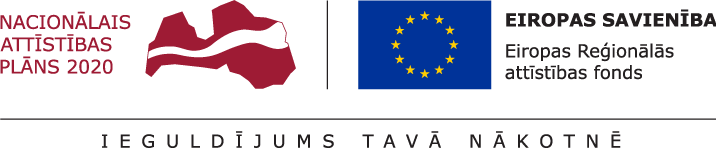 *Aizpilda Daugavpils pilsētas domes vecākā referente* Projekta darbībām jāsakrīt ar projekta īstenošanas laika grafikā (1.pielikums) norādīto. Jānorāda visas projekta ietvaros atbalstāmās darbības – gan tās, kas veiktas pirms projekta iesnieguma apstiprināšanas, gan tās, ko plānots veikt pēc projekta iesnieguma apstiprināšanas.** norāda iesaistītā partnera numuru no 1.9.tabulasKolonnā “N.p.k..” norāda attiecīgās darbības numuru, numerācija tiek saglabāta arī turpmākās projekta iesnieguma sadaļās, t.i., 1.pielikumā un 3.pielikumā;Kolonnā “Projekta darbība” norāda konkrētu darbības nosaukumu, ja nepieciešams, tad papildina ar apakšdarbībām.Ja tiek norādītas apakšdarbības, tad tām noteikti jānorāda arī darbības apraksts un rezultāts, aizpildot visas kolonnas.Ja tiek veidotas apakšdarbības, tad virsdarbībai nav jānorāda informācija kolonnās “Rezultāts”, Rezultāts skaitliskā izteiksmē” un “Iesaistītie partneri”, jo nav nepieciešams dublēt informāciju, ko jau norāda par apakšdarbībām, kā arī rezultāts skaitliskā izteiksmē darbībām var būt atšķirīgs, līdz ar to var nebūt objektīvi un lietderīgi tos summēt. Kolonnā “Projekta darbības apraksts” projekta iesniedzējs apraksta, kādi pasākumi un darbības tiks veiktas attiecīgās darbības īstenošanas laikā.Kolonnās  “Rezultāts” un “Rezultāts skaitliskā izteiksme” norāda precīzi definētu un reāli sasniedzamu rezultātu, tā skaitlisko izteiksmi (norāda tikai konkrētu skaitlisku informāciju) un atbilstošu mērvienību.Kolonnā “Iesaistītie partneri” norāda partnera Nr. no projekta iesnieguma veidlapas 1.9.punkta (ja attiecināms).Katrai darbībai vai apakšdarbībai jānorāda viens sasniedzamais rezultāts, var veidot vairākas apakšdarbības, ja darbībām paredzēti vairāki rezultāti.Plānojot projekta darbības, projekta iesniedzējam ir nepieciešams apzināt un uzskaitīt veicamās darbības, kas vērstas uz projekta mērķa (projekta iesnieguma veidlapas 1.2.punkts), plānoto rādītāju un rezultātu (projekta iesnieguma veidlapas 1.6.punkts) sasniegšanu. Projekta darbību plānošanā ievēro MK noteikumu nosacījumus. Projektā var plānot tikai tādas darbības, kas atbilst MK noteikumu 23.punktā noteiktajām atbalstāmajām darbībām:ergonomiskas mācību vides izveide;informācijas un komunikāciju tehnoloģiju risinājumu ieviešana un aprīkojuma iegāde; jaunu dabaszinātņu (fizika, ķīmija, bioloģija) un matemātikas kabinetu iekārtošana pamatizglītības programmas īstenošanai (7.–9. klase) un jaunu dabaszinātņu (fizika, ķīmija, bioloģija) un matemātikas kabinetu iekārtošana vispārējās vidējās izglītības programmas īstenošanai (10.–12. klase), ja, palielinoties izglītojamo skaitam, ir pamatota minēto kabinetu nepietiekamība, tai skaitā jaunas izglītības iestādes ēkas vai ēkas piebūves būvniecības vai vispārējās izglītības iestādes reorganizācijas gadījumā, vai ja vispārējās vidējās izglītības iestāde izveidota reorganizācijas rezultātā;izglītības iestādes sporta infrastruktūras būvniecība (valsts ģimnāzijām, ģimnāzijām, vidusskolām, pamatskolām);izglītības iestādes dienesta viesnīcas, internāta būvniecība (valsts ģimnāzijām, ģimnāzijām, vidusskolām);reģionālā metodiskā centra attīstība (valsts ģimnāzijām); projekta vadība un īstenošana;projekta īstenošanas informācijas un publicitātes pasākumi.Lai projekta iesniegums tiktu apstiprināts atbilstoši izvirzītajiem kritērijiem, plānojot projekta darbības projekta iesniedzējs ņem vērā atlases nolikuma 6.pielikumā “Ieteikumi vispārējās izglītības iestāžu mācību vides modernizācjai” norādītos ieteikumus ieguldījumu veikšanai vai gadījumā, ja projekta ietvaros plānotie risinājumi ir atšķirīgi no atlases nolikuma 6.pielikumā norādītajiem, ir sniegts skaidrojums minētā risinājuma izvēlei, kas pamato tā nepieciešamību, lietderīgumu un efektivitāti attiecīgajā vispārējās izglītības iestādē.Plānojot ieguldījumus atbalstāmās darbības “Informācijas un komunikāciju tehnoloģiju risinājumu ieviešana un aprīkojuma iegāde” ietvaros, šie ieguldījumi tiks vērtēti kontekstā ar ES fondu 2007.-2013.gada plānošanas perioda ieguldījumiem darbības programmas “Infrastruktūra un pakalpojumi” papildinājuma 3.2.2.1.2. apakšaktivitātes “Izglītības iestāžu informatizācija” projektu ietvaros veiktajiem ieguldījumiem, līdz ar to, projekta iesniedzējam ir jāņem vērā, ka plānotās darbības nevar pārklāties ar īstenotajām darbībām, t.i., jāievēro pēcuzraudzības periods (5 gadi no noslēguma maksājuma veikšanas).Projekta ietvaros ir atbalstāma vides prasību integrācija preču, pakalpojumu un būvdarbu iepirkumos (zaļais publiskais iepirkums).Projekta darbību plānošanā ievēro MK noteikumos noteiktās prasības. Lai projektu apstiprinātu atbilstoši izvirzītajiem kritērijiem projekta iesniegumā:projekta darbībām ir jābūt precīzi definētām, t.i., darbību nosaukumiem jāliecina par to saturu. Projekta darbības var uzskaitīt ar apakšdarbībām, ja tas ir nepieciešams labākai uztveramībai;projekta darbībām ir jābūt pamatotām, t.i., tās tieši ietekmē projekta mērķa (projektā iesnieguma 1.2.punkts) un rezultātu sasniegšanu, bez kādas no darbībām projekta mērķa un rezultātu sasniegšana nav iespējama. Projekta darbību rezultātiem jāveicina projekta iesnieguma 1.6.punktā noteikto rādītāju sasniegšana. projekta darbībām ir jābūt vērstām uz projekta iesnieguma 1.3.punktā aprakstīto problēmu risināšanu;projekta iesniegumā jābūt norādītiem precīzi definētiem un izmērāmiem projekta rezultātiem, kas paredzēti attiecīgās darbības ietvaros līdz projekta vai attiecīgās darbības īstenošanas beigām, un jābūt norādītai to skaitliskai izteiksmei un mērvienībām. Darbību rezultātiem jāizriet no darbības satura un apraksta. Piemēri norādīti metodikas 1.5.punktā;Projekta iesniegumā paredzēto darbību ietvaros var plānot ieguldījumus tikai tādā  infrastruktūrā, kas  ir projekta iesniedzēja īpašumā vai valsts īpašumā, kas nodots projekta iesniedzēja vai attiecīgās izglītības iestādes valdījumā vai lietojumā uz termiņu, kas nav īsāks par 5 gadiem pēc projekta īstenošanas pabeigšanas (noslēguma maksājuma saņemšanas). Ja projekta ietvaros paredzēta būvdarbu veikšana, tad projekta iesniegumam ir jāpievieno dokumenti, kas apliecina projektā paredzētā infrastruktūras objekta īpašuma tiesības un valdījuma vai lietojuma tiesības (zemesgrāmatas nodalījuma izraksts).Projektu darbības aprakstā sniegtajai informācijai nepārprotami jāliecina, ka projekta budžeta kopsavilkumā iekļautās ēkas un tajās paredzētie būvdarbi atbilst MK noteikumu 23.punktā noteiktajām atbalstāmajām darbībām un projekta darbību aprakstam jāliecina par atbilstību MK noteikumu 26.punktā noteiktajām attiecināmajām izmaksām, ievērojot MK noteikumu 28., 29., 30., 31. punktā noteiktās  prasības.Projekta iesnieguma veidlapā sasniedzamie iznākuma rādītāji definēti atbilstoši MK noteikumu 6.1.apakšpunktā noteiktajiem rādītājiem. Rādītāju tabulā 1. un 2.punktā norādītajām vērtībām loģiski jāizriet no projektā plānotajām darbībām un norādītajiem rezultātiem pret darbībām.Kolonnā “gala vērtība” norāda projekta iesniegumā plānojamās kopējās vērtības, atbilstoši projektā plānotajam.Iznākuma rādītājam “Pakalpojumu sniegšanas veiktspēja atbalstītajās vispārējās izglītības iestādēs, ieskaitot tās, kuras īsteno profesionālās izglītības programmas” kā gala vērtība norādāma atbalstīto vispārējās izglītības iestāžu maksimālā ietilpība/ veiktspēja (izglītojamo skaits), kādu izglītības iestāde var nodrošināt atbilstoši 8.1.2. SAM ietvaros veiktajiem ieguldījumiem, projekta īstenošanas  pabeigšanas gadā. Aprēķins jāveic, balstoties uz  vispārējās izglītības iestādes prognozēto izglītojamo skaitu un izglītojamo skaita prognozēm konkrētajās klašu grupās. Gadījumos, kad vispārējā izglītības iestādē SAM ietvaros nodrošināta pilna pabeigtība noteiktām klašu grupām (piemēram, 1.-6.klase, 7.-9.klase, 7.-12.klase), atsevišķam korpusam vai stāvam, iznākuma rādītāja aprēķinā tiek ņemts vērā prognozētais izglītojamo skaits visā vispārējās izglītības iestādē projekta pabeigšanas gadā.Kolonnā “gads” norāda gadu, kad uzsākta pakalpojumu sniegšana atbalstītajā vispārējās izglītības iestādē.Atbilstoši MK noteikumu 50.punktam Finansējuma saņēmējs uzkrāj datus par projekta ietekmi uz specifisko iznākuma rādītāju “Izglītības iestāžu skaits, kurās veikti ieguldījumi sporta infrastruktūras sakārtošanai”.Projekta iesnieguma veidlapā sasniedzamais rezultāta rādītājs definēts atbilstoši MK noteikumu 6.2. apakšpunktā noteiktajam rādītājam. Norādītajai rezultāta rādītāja vērtībai loģiski jāizriet no projektā plānotajām darbībām un norādītajiem rezultātiem pret darbībām.Pilnu pabeigtību attiecina uz vispārējās izglītības iestādi vai noteiktu klašu grupu (piemēram, 1.-6.klase, 7.-9.klase, 7.-12.klase), atsevišķu vispārējās izglītības iestādes korpusu vai stāvu (ja tā ietvaros veikti ieguldījumi mācību telpās). Atbilstoši MK noteikumu 11.3.apakšpunktam vispārējās izglītības iestādes pilna pabeigtība ietver MK noteikumu 23.1., 23.2, 23.3. un 23.6. apakšpunktā (attiecināms uz valsts ģimnāzijām) minētās atbalstāmās darbības.* Jānorāda faktiskā projekta īstenošanas vietas adrese, ja īstenošanas vietas ir plānotas vairākas, iekļaujot papildus tabulu/asLai nodrošinātu projekta iesnieguma atbilstību 27.specifiskajam atbilstības kritērijam, projekta iesniegumam ir pievienoti dokumenti, kas apliecina īpašuma vai valdījuma tiesības, saskaņā ar MK noteikumu 53.punktu (attiecināms, ja projekta ietvaros paredzēta būvdarbu veikšana).* Jānorāda Republikas pilsēta vai novads (norādot novadu, ir jānorāda arī tā pilsēta/pagasts).Ja projekta  finansiālā ietekme aptver visus novadus un republikas pilsētas statistiskā reģiona ietvaros, lūdzam norādīt kopējo projekta finansiālo ietekmi dalījumā pa statistiskajiem reģioniem. Ja projekta ietekme  ir uz visu Latviju, tad 1.8.sadaļa netiek norādīta PI veidlapā saskaņā ar normatīvā aktā par attiecīgā ES fonda SAM vai tā pasākuma īstenošanu noteikto.* ja projekta īstenošanā paredzēts piesaistīt vairākus partnerus, informāciju norāda par katru partneri.Vēršam uzmanību, ka piesaistot partneri projekta īstenošanā, finansējuma saņēmējam ar partneri nevar rasties tādas tiesiskās attiecības, no kurām izrietētu, ka šis darījums atbilst publiska iepirkuma līguma pazīmēm atbilstoši Publisko iepirkumu likumam vai Sabiedrisko pakalpojumu sniedzēju iepirkumu likumam vai ka darījumam jāpiemēro normatīvie akti par iepirkuma procedūru un tās piemērošanas kārtību pasūtītāja finansētiem projektiem.Saskaņā ar MK noteikumu 51.2.apakšpunktu sadarbības partneri slēdz sadarbības līgumu, kurā iekļauj informāciju saskaņā ar normatīvo aktu par kārtību, kādā Eiropas Savienības struktūrfondu un Kohēzijas fondu vadībā iesaistītās institūcijas nodrošina plānošanas dokumentu sagatavošanu un šo fondu ieviešanu 2014.–2020. gada plānošanas periodā, kā arī vismaz šādus nosacījumus:projekta īstenošanas un rezultātu sasniegšanas kārtība;sadarbības mērķi un principi;sadarbības projekta finansējums, katra sadarbības partnera projekta daļas finansējums un katra sadarbības partnera ieguldījums sadalījumā pa ieguldījumu veidiem;projekta finanšu plūsmas nodrošināšanas kārtība, tai skaitā izmaksātā avansa dzēšanas un atgūšanas kārtība;projekta rezultātu izmantošanas nosacījumi (ja attiecināms); sankcijas, ja netiek izpildītas sadarbības līgumā minētās saistības.Par sadarbības partnera pienākumu izpildi projekta īstenošanā un sadarbības partnera īstenotajām funkcijām projektā, tai skaitā nodrošinot dubultā finansējuma risku neiestāšanos, ir atbildīgs projekta iesniedzējs.* Projekta īstenošanas ilgumam jāsakrīt ar projekta īstenošanas laika grafikā (1.pielikums) norādīto periodu pēc vienošanās noslēgšanasNorādītajam projekta īstenošanas ilgumam jāsakrīt ar projekta iesnieguma 1.1.punktā un laika grafikā (projekta iesnieguma veidlapas 1.pielikums) norādīto informāciju par kopējo projekta īstenošanas ilgumu, ko laika grafikā apzīmē ar “X”.Projekta kopējā īstenošanas ilgumā neieskaita to darbību īstenošanas ilgumu, kas veiktas pirms vienošanās noslēgšanas un laika grafikā (projekta iesnieguma veidlapas 1.pielikums) atzīmētas ar “P”, t.i., projekta īstenošanas ilgumu, kas jānorāda projekta iesnieguma veidlapas 2.3.punktā, aprēķina sākot no plānotā vienošanās par projekta īstenošanu parakstīšanas laika.Saskaņā ar MK noteikumu 56.punktu projektu īsteno ne ilgāk kā līdz 2023.gada  31.decembrim.Projekta iesniedzējs norāda iespējamos riskus, kas var nelabvēlīgi ietekmēt, traucēt vai kavēt projekta īstenošanas gaitu, sasniegt projekta mērķi un rezultātus. Projekta iesniedzējs riskus identificē pret projekta darbībām vai projekta posmiem, uz kuriem minētie riski varētu attiekties, novērtē riska ietekmi uz projekta ieviešanu un mērķa sasniegšanu un riska iestāšanās varbūtību, un izstrādā pasākumu plānu risku mazināšanai vai novēršanai.Projekta īstenošanas riskus apraksta, klasificējot tos pa risku grupām: finanšu riski – riski, kas saistīti ar projekta finansējumu, piemēram, priekšfinansējuma trūkums, tirgus cenu nepārzināšana, nepareizi saplānota finanšu plūsma, sadārdzinājumi un inflācija, kuras dēļ, uzsākot projekta īstenošanu, plānotās izmaksas var būtiski atšķirties no reālajām, izmaiņas likumdošanā, kas ietekmē projekta finanšu plūsmu, kā arī dubultā finansējuma risks, ja iestāde īsteno vairākus projektus vienlaicīgi, neatbilstoši veikto izdevumu riski, kā arī uzskaites/grāmatvedības riski. īstenošanas riski – riski, kas rodas, ja procesi vai procedūras darbojas kļūdaini vai nedarbojas vispār, kā rezultātā tiek būtiski traucēta vai kavēta projekta īstenošana, piemēram, neprecīza/neloģiska darbību plānošana, nepilnīga/neatbilstoša organizatoriskā struktūra, īstenoto darbību neatbilstība plānotajam, u.c. riski, kas attiecas uz projekta īstenošanā iesaistīto personālu, piemēram, tā nepietiekamās zināšanas vai prasmes, personāla mainība, cilvēkresursu nepietiekamība vai to neefektīvs sadalījums, lai veiktu projektā paredzētās darbības. Riski kas saistās ar būvdarbu izpildi, būvprojekta, būvdarbu un būvuzraudzības kvalitāti, neparedzētajiem papildus un aizstātajiem būvdarbiem, mācību aprīkojuma iepirkumiem un piegādi, kā arī risks par projekta ieviešanas iekļaušanos paredzētajā laika grafikā.rezultātu un uzraudzības rādītāju sasniegšanas riski – riski, kas saistīti ar projekta darbību rezultātu un uzraudzības rādītāju sasniegšanu, piemēram, projekta faktisko rezultātu un rādītāju sasniegšanas novirzes no plānotā.projekta vadības riski – riski, kas saistīti ar projekta vadību un iestādes administrācijas darbu saistībā ar projektu ieviešanu, kā arī projektā ieplānotā laika grafika izmaiņas, kas var radīt citu risku iespējamību. Piemēram, projekta vadības pieredzes trūkums, vadības komandas nespēja sastrādāties, iestādes vadības maiņa. citi riski - riski, kas attiecas uz spēkā esošo normatīvo aktu izmaiņām vai to prasību neievērošanu, t.sk. Publisko iepirkumu likuma un Darba likuma normu neievērošanu, līgumsaistību neievērošanu un citiem juridiskiem aspektiem.Kolonnā “Riska apraksts” sniedz konkrēto risku īsu aprakstu, kas konkretizē riska būtību vai raksturo tā iestāšanās apstākļus. Kolonnā “Riska ietekme (augsta, vidēja, zema)” norāda riska ietekmes līmeni uz projekta ieviešanu un mērķa sasniegšanu. Novērtējot riska ietekmes līmeni, ņem vērā tā ietekmi uz projektu kopumā – projekta finanšu resursiem, projektam atvēlēto laiku, plānotajām darbībām, rezultātiem un citiem projektam raksturīgiem faktoriem.  Var izmantot šādu risku ietekmes novērtēšanas skalu:Riska ietekme ir augsta, ja riska iestāšanās gadījumā tam ir ļoti būtiska ietekme un ir būtiski apdraudēta projekta ieviešana, mērķu un rādītāju sasniegšana, būtiski jāpalielina finansējums vai  rodas apjomīgi zaudējumi.Riska ietekme ir vidēja, ja riska iestāšanās gadījumā, tas var ietekmēt projekta īstenošanu, kavēt projekta sekmīgu ieviešanu un mērķu sasniegšanu.Riska ietekme ir zema, ja riska iestāšanās gadījumā  tam nav būtiskas ietekmes  un  tas  neietekmē projekta ieviešanu.Kolonnā “Iestāšanās varbūtība (augsta, vidēja, zema)” analizē riska iestāšanās varbūtību un biežumu projekta īstenošanas laikā vai noteiktā laika periodā, piemēram, attiecīgās darbības īstenošanas laikā, ja risks attiecināms tikai uz konkrētu darbību. Riska iestāšanās varbūtībai var izmantot šādu skalu:Iestāšanās varbūtība ir augsta, ja ir droši vai gandrīz droši, ka risks iestāsies, piemēram, reizi gadā;Iestāšanās varbūtība ir vidēja, ja ir iespējams (diezgan iespējams), ka risks iestāsies, piemēram, vienu reizi projekta laikā;Iestāšanās varbūtība ir zema,ja mazticams, ka risks iestāsies, var notikt tikai ārkārtas gadījumos.Kolonnā “Riska novēršanas/mazināšanas pasākumi” norāda projekta iesniedzēja plānotos un ieviešanas procesā esošos pasākumus, kas mazina riska ietekmes līmeni vai mazina iestāšanās varbūtību, tai skaitā norāda informāciju par pasākumu īstenošanas biežumu un atbildīgos. Izstrādājot pasākumus, jāņem vērā, ka pasākumiem ir jābūt reāliem, ekonomiskiem (izmaksām ir jābūt mazākām nekā iespējamie zaudējumi), koordinētiem visos līmeņos un atbilstošiem projekta iesniedzēja izstrādātajiem vadības un kontroles pasākumiem (iekšējiem normatīvajiem aktiem), kas nodrošina kvalitatīvu projekta ieviešanu.Metodikā izmantotā risku klasifikācija atbilstoši projekta iesniegumā norādītajām grupām, kā arī piedāvātās skalas riska novērtēšanai ir informatīvas, un projekta iesniedzējs pēc analoģijas var izmantot organizācijā  izmantoto risku ietekmes novērtēšanas skalu, ja tā ir  atbilstošāka izstrādātā projekta iesnieguma  vajadzībām, vienlaikus ievērojot kvalitātes kritērijā Nr.31 noteiktās prasības.Informācija jānorāda par visiem projekta iesniedzēja sagatavotajiem, iesniegtajiem, bet vēl neapstiprinātajiem saturiski saistītajiem projektu iesniegumiem, par projektu iesniegumiem, kurus vēl tikai plānots iesniegt, kā arī tiem projektiem, kas  jau iepriekš ir apstiprināti (pēdējo 5 gadu laikā) un tiek vai tiks īstenoti.Finansējuma saņēmējs norāda  projektus, ar kuriem saskata sinerģiju vai demarkāciju. Piemēram, projekti, kas ir īstenoti, īstenošanā vai tiks iesniegti, iesaistīsies kā sadarbības partneris:3.2.2.1.2.apakšaktivitātes “Izglītības iestāžu informatizācija” ietvaros;3.1.3.1.aktivitātes “Kvalitatīvai dabaszinātņu apguvei atbilstošas materiālās bāzes nodrošināšana” ietvaros;4.2.2. specifiskā atbalsta mērķa “Atbilstoši pašvaldības integrētajām attīstības programmām sekmēt energoefektivitātes paaugstināšanu un AER izmantošanu pašvaldību ēkās” ietvaros;8.3.1. specifiskā atbalsta mērķa “Attīstīt kompetenču pieejā balstītu vispārējās izglītības saturu” ietvaros;8.3.2. specifiskā atbalsta mērķa "Palielināt atbalstu vispārējās izglītības iestādēm izglītojamo individuālo kompetenču attīstībai" ietvaros;8.3.4. specifiskā atbalsta mērķa "Samazināt priekšlaicīgu mācību pārtraukšanu, īstenojot preventīvus un intervences pasākumus" ietvaros;u.c. specifiskie mērķi vai pasākumi;projekti, kas tika īstenoti (pēdējo 5 gadu laikā) vai kurus paredzēts īstenot citu finansējuma avotu (t.sk. valsts budžeta) ietvaros (KPFI, ETS un Lauku attīstības programmas apakšpasākuma 19.2. “Darbību īstenošana saskaņā ar SVVA stratēģiju” ietvaros, kā arī Rīcības programmas Zivsaimniecības attīstībai finansēto prioritāšu ietvaros).Kolonnā “Sasniedzamā vērtība” norāda attiecīgajam rādītājam skaitlisko vērtību, kuru plānots sasniegt projekta īstenošanas rezultātā. Kolonnā “Piezīmes”, ja nepieciešams, sniedz informāciju, kas paskaidro norādītā attiecīgā rādītāja sasniedzamo vērtību.Projekta iesnieguma veidlapas 3.2.punktā horizontālā principa “Vienlīdzīgas iespējas” ieviešanai sasniedzamie rādītāji definēti atbilstoši:- Labklājības ministrijas kā par horizontālo principu koordināciju atbildīgās iestādes izstrādātās metodikas horizontālā principa “Vienlīdzīgas iespējas” īstenošanas uzraudzībai 2014.-2020.gada plānošanas periodā, 1.pielikumam;-MK noteikumu 50.punktam.Projekta īstenošanas laikā finansējuma saņēmējam par šiem rādītājiem jāsniedz dati reizi gadā. Ja uz projekta iesniegšanas brīdi nav iespējams noteikt vai plānot sasniedzamo vērtību, kolonnā “Sasniedzamā vērtība” projekta iesniedzējs attiecīgi atzīmē “-“ un piezīmēs iekļauj informāciju, kas norāda, ka atbilstoši noslēgtajai vienošanās par projekta īstenošanu dati tiks sniegti pēc fakta.Kolonnā “Sasniedzamā vērtība” norāda attiecīgajam rādītājam skaitlisko vērtību, kuru plānots sasniegt projekta īstenošanas rezultātā. Kolonnā “Piezīmes”, ja nepieciešams, sniedz informāciju, kas paskaidro norādītā attiecīgā rādītāja sasniedzamo vērtību.Projekta iesnieguma veidlapas 3.4.punktā horizontālā principa “Ilgtspējīga attīstība” ieviešanai sasniedzamie rādītāji definēti atbilstoši Vides aizsardzības un reģionālās attīstības ministrijas kā par horizontālo principu koordināciju atbildīgās iestādes izstrādātajai metodikai par horizontālā principa “Ilgtspējīga attīstība” ieviešanu. Projekta īstenošanas laikā finansējuma saņēmējam dati par šiem rādītājiem jāsniedz vienu reizi gadā. Ja uz projekta iesniegšanas brīdi nav iespējams noteikt vai plānot sasniedzamo vērtību, kolonnu “Sasniedzamā vērtība” projekta iesniedzējs atstāj neaizpildītu un piezīmēs iekļauj informāciju, kas norāda, ka atbilstoši noslēgtajai vienošanās par projekta īstenošanu dati tiks sniegti pēc fakta. Projekta iesniedzējs enerģijas patēriņu norāda, ja tiek plānotas MK noteikumu 26.2.1. apakšpunktā minētās darbības un 26.2.2. apakšpunktā minētās ēkas pārbūves vai atjaunošanas izmaksas atbilstoši MK noteikumu 49.punktam. Ja tiek plānota vairāku ēku pārbūve vai atjaunošana projekta iesnieguma veidlapas 3.4.punktā norāda kopējo enerģijas patēriņu visām ēkām, bet atsevišķā pielikumā sniedz informāciju par enerģijas patēriņu katrai ēkai.* Norāda ietekmes uz vidi novērtējuma vai sākotnējā ietekmes uz vidi izvērtējuma veikšanas datumuJa paredzētājām darbībām nav nepieciešams sākotnējais ietekmes uz vidi izvērtējums 4.1.punkta attiecīgajā ailē atzīmē „X”.Ja atbilstoši likumam „Par ietekmes uz vidi novērtējumu” un  Ministru kabineta 2015.gada 27.janvāra noteikumiem Nr.30 “Kārtība, kādā Vides dienests izdod tehniskos noteikumus paredzētajai darbībai” vai Ministru kabineta 2015.gada 13.janvāra noteikumiem Nr.18 „Kārtība, kādā novērtē paredzētās darbības ietekmi uz vidi un akceptē paredzēto darbību” Valsts vides dienesta attiecīgā reģionālā vides pārvalde uz projekta iesniegšanas brīdi ir veikusi projekta darbību sākotnējo ietekmes uz vidi izvērtējumu, 4.2.punktā norāda „Jā”, norāda datumu, kad izvērtējums veikts un izvērtējumu pievieno projekta iesnieguma pielikumā. Ja darbībai sākotnējo ietekmes uz vidi izvērtējumu vēl nepieciešams veikt vai tas ir procesā, 4.1.punkta attiecīgajā ailē atzīmē „X”.Ja projekta iesniedzējs saņēmis no Valsts vides dienesta vai Vides pārraudzības valsts biroja informāciju, kas saistīta ar projektā plānotajām darbībām, kopija pievienojama projekta iesniegumam.Šajā projekta iesnieguma veidlapas sadaļā projekta iesniedzējs apraksta plānotos publicitātes pasākumus, kurus tas paredz atbilstoši normatīvajos aktos noteiktajām prasībām un saskaņā ar Vadošās iestādes apstiprinātajām ES fondu 2014. – 2020.gada plānošanas perioda publicitātes vadlīnijām ES fondu finansējuma saņēmējiem, kas pieejamas Eiropas Savienības fondu tīmekļa vietnē -http://www.esfondi.lv/upload/00-vadlinijas/vadlinijas_2016/es_fondu_publicitates_vadlinijas_30122016.pdfPublicitātes pasākumu aprakstiem ir nepārprotami jāliecina, ka projekta iesniedzējs ir paredzējis nodrošināt visu obligāto publicitātes prasību ievērošanu, t.sk. atbilstošu vizuālo elementu ansambļa lietošanu.Ailē “Pagaidu informatīvais stends vai plakāts” iekļauj informāciju par pagaidu informatīvo stendu, kas  projekta īstenošanas laikā finansējuma saņēmējam jānovieto  projekta īstenošanas vietā sabiedrībai redzamā vietā (piemēram, pie ēkas ieejas) Pagaidu informatīvo stendu var apvienot ar būvtāfeli, ja ir iespējams uz viena stenda izvietot visu nepieciešamo un obligāti izvietojamo informāciju par projektu, tostarp par finansiālo atbalstu no Eiropas Reģionālā attīstības fonda un šis stends jāuzstāda ne vēlāk kā pirmajā dienā, uzsākot projektu. Ja projekts tiek īstenots vairākās lokācijas vietās, tad informatīvo stendu/-us var izvietot tur, kur ir izmantots lielākais finansējuma apjoms, vai vietā kur tiks nodrošināta lielāka publicitāte. Informatīvā stenda minimālais izmērs 800 x 1200 mm. Ja projekta kopējais publiskais finansējums nepārsniedz 500 000 euro, tad sabiedrībai redzamā vietā var izvietot plakātu ar informāciju par projektu (minimālais izmērs A3).Ailē “Informatīvā plāksne” iekļauj informāciju par  patstāvīgo plāksni, kas ne vēlāk kā 3 mēnešu laikā pēc projekta īstenošanas pabeigšanas jāizvieto projekta īstenošanas vietā sabiedrībai redzamā vietā (piemēram, pie ēkas ieejas vai foajē) ar informāciju par īstenoto projektu, tostarp par finansiālo atbalstu no Eiropas Reģionālās attīstības fonda. Minimālais patstāvīgās informatīvās plāksnes izmērs ir A4 un tai projekta īstenošanas vietā jāatrodas vismaz 3 gadus pēc projekta īstenošanas pabeigšanas.Pagaidu informatīvā stenda un patstāvīgā stenda izvietošana ir obligāta, ja projekta iesniegumā ir paredzēti infrastruktūras uzlabošanas vai būvniecības darbi vai iekārtu iegāde un projekta kopējais publiskais finansējums pārsniedz 500 000 EUR.Ailē “Informācija tīmekļa vietnē” norāda informāciju par finansējuma saņēmēja tīmekļa vietnē plānotajām publikācijām par projekta īstenošanu, tostarp tā mērķiem un rezultātiem, un, uzsverot no Eiropas Reģionālā attīstības fonda saņemto finansiālo atbalstu. Informācija finansējuma saņēmēja tīmekļa vietnē par projekta īstenošanu atbilstoši MK noteikumu 54.3. apakšpunktam jāaktualizē ne retāk kā reizi trijos mēnešos.Ailē “Citi” norāda plānotos pasākumus (ja tādi paredzēti), kas saistīti ar mērķa grupas un sabiedrības informēšanu par projektu, tā finansēšanu, īstenošanas gaitu un rezultātiem. Kolonnā “Pasākuma apraksts” sniedz informāciju: par projekta mērķa grupu, kas piedalās projekta darbību īstenošanā un tiek informēta, ka pasākums tiek līdzfinansēts no Eiropas Reģionālā attīstības fonda (ERAF);par to ko šis konkrētais pasākums ietver, kas to īstenos un cik bieži.Kolonnā “Īstenošanas periods” norāda plānoto attiecīgā pasākuma īstenošanas laika posmu, piemēram, viss projekta īstenošanas laiks vai konkrēti gada ceturkšņi.Kolonnā “Skaits” norāda kopējo plānoto attiecīgo pasākumu skaitu.Obligāti jānorāda projekta iesniedzēja precīza tīmekļa vietnes adrese, kurā tiks ievietota ar projekta ieviešanu, īstenošanu un rezultātiem saistītā aktuālā informācija.Es, apakšā parakstījies (-usies), __________________________,vārds, uzvārds				Projekta iesniedzēja ___________________________________,               projekta iesniedzēja nosaukums				atbildīgā amatpersona, _________________________________,              amata nosaukumsapliecinu, ka projekta iesnieguma iesniegšanas brīdī,projekta iesniedzējs neatbilst nevienam no Eiropas Savienības struktūrfondu un Kohēzijas fonda 2014.-2020.gada plānošanas perioda vadības likuma 23.pantā pirmajā daļā minētajiem projektu iesniedzēju izslēgšanas noteikumiem;projekta iesniedzēja rīcībā ir pietiekami un stabili finanšu resursi (nav attiecināms uz valsts budžeta iestādēm);projekta iesniegumā un tā pielikumos sniegtās ziņas atbilst patiesībai un projekta īstenošanai pieprasītais Eiropas Savienības fonda līdzfinansējums tiks izmantots saskaņā ar projekta iesniegumā noteikto;nav zināmu iemeslu, kādēļ šis projekts nevarētu tikt īstenots vai varētu tikt aizkavēta tā īstenošana, un apstiprinu, ka projektā noteiktās saistības iespējams veikt normatīvajos aktos par attiecīgās Eiropas Savienības fonda specifiskā atbalsta mērķa vai tā pasākuma īstenošanu noteiktajos termiņos;Apzinos, ka projektu var neapstiprināt līdzfinansēšanai no Eiropas Savienības fonda, ja projekta iesniegums, ieskaitot šo sadaļu, nav pilnībā un kvalitatīvi aizpildīts, kā arī, ja normatīvajos aktos par attiecīgā Eiropas Savienības fonda specifiskā atbalsta mērķa vai tā pasākuma īstenošanu plānotais Eiropas Savienības fonda finansējums (kārtējam gadam/plānošanas periodam) projekta apstiprināšanas brīdī ir izlietots.Apzinos, ka nepatiesas apliecinājumā sniegtās informācijas gadījumā administratīva rakstura sankcijas var tikt uzsāktas gan pret mani, gan arī pret minēto juridisko personu – projekta iesniedzēju.Apzinos, ka projekta izmaksu pieauguma gadījumā projekta iesniedzējs sedz visas izmaksas, kas var rasties izmaksu svārstību rezultātā.Apliecinu, ka esmu iepazinies (-usies), ar attiecīgā Eiropas Savienības fonda specifikā atbalsta mērķa vai tā pasākuma nosacījumiem un atlases nolikumā noteiktajām prasībām.Piekrītu projekta iesniegumā norādīto datu apstrādei Kohēzijas politikas fondu vadības informācijas sistēmā 2014.-2020.gadam un to nodošanai citām valsts informācijas sistēmām.Apliecinu, ka projekta iesniegumam pievienotās kopijas atbilst manā rīcībā esošiem dokumentu oriģināliem un projekta iesnieguma kopijas un elektroniskā versija atbilst iesniegtā projekta iesnieguma oriģinālam.Apzinos, ka projekts būs jāīsteno saskaņā ar projekta iesniegumā paredzētajām darbībām un rezultāti tiks uzturēti atbilstoši projekta iesniegumā minētajam.Paraksts*: Datums: dd/mm/gggg* gadījumā, ja projekta iesnieguma veidlapa tiek iesniegta Kohēzijas politikas fondu vadības informācijas sistēmā 2014.- 2020.gadam vai ar e-parakstu, paraksta sadaļa nav aizpildāmaProjekta iesniegumu paraksta projekta iesniedzēja atbildīgā amatpersona, kurai iestādē ir noteiktas paraksttiesības.Ja projekta iesniegumu paraksta cita persona, tad projekta iesniegumam pievieno projekta iesniedzēja atbildīgās amatpersonas parakstītu pilnvarojumu (pilnvara, rīkojums, u.c. iekšējais normatīvais dokuments), kas apliecina attiecīgās personas tiesības parakstīt un iesniegt projekta iesniegumu pretendēšanai uz Eiropas Reģionālās attīstības fonda finansējumu.Apliecinājumā norādītajam projekta iesniedzējam jāsakrīt ar projekta iesnieguma veidlapas titullapā norādīto projekta iesniedzēju.PIELIKUMI1.pielikums projekta iesniegumamProjekta īstenošanas laika grafikā (projekta iesnieguma veidlapas 1.pielikums) norāda:projekta īstenošanas laiku ceturkšņu un gadu sadalījumā pa veicamajām darbībām un apakšdarbībām, attiecīgos gada ceturkšņus atzīmējot ar „X” vai "P",  ja attiecīgās darbības tiek īstenotas līdz  projekta apstiprināšanai;katras darbības un apakšdarbības numuru, atbilstoši projekta iesnieguma veidlapas 1.5.punktā "Projekta darbības un sasniedzamie rezultāti" norādītajai secībai.Saskaņā ar MK noteikumu 41.punktu projekta izmaksas ir attiecināmas no MK noteikumu spēkā stāšanas dienas (tas ir, sākot ar 2016.gada 3.jūniju), izņemot MK noteikumu 26.2.12. vai 26.2.13.apakšpunktā noteiktās izmaksas, kas ir attiecināmas, ja tās veiktas sākot ar 2014. gada 1. janvāri, t.i., projektā paredzēto darbību īstenošanu var uzsākt, kā arī projektā plānotās izmaksas ir attiecināmas pirms vienošanās par Eiropas Reģionālās attīstības fonda projekta īstenošanu noslēgšanas.Atbilstoši MK noteikumu 56.punktam, SAM ietvaros projektu īsteno no vienošanās par projekta īstenošanu noslēgšanas, bet ne ilgāk par 2023. gada 31. decembri.Projekta laika grafikā norādītajai informācijai par darbību īstenošanas ilgumu jāatbilst projekta finansēšanas plānā (projekta iesnieguma veidlapas 2.pielikums) norādītajai informācijai par projekta finansējuma sadalījumu pa gadiem, kā arī 2.3.punktā "Projekta īstenošanas ilgums (pilnos mēnešos)" norādītajai informācijai par īstenošanas ilgumu pēc vienošanās noslēgšanas.2.pielikums projekta iesniegumamProjekta “Finansēšanas plānā” (projekta iesnieguma veidlapas 2.pielikums) norāda projektā plānoto izmaksu sadalījumu pa gadiem un finansēšanas avotiem, nodrošinot atbilstošu finansējuma sadalījuma proporciju katrā īstenošanas gadā, un ievērojot “Projekta īstenošanas laika grafikā” (projekta iesnieguma veidlapas 1.pielikums) norādīto darbību īstenošanas laika periodu un attiecīgai darbībai nepieciešamo finansējuma apjomu.Izmaksas, kas veiktas pirms vienošanās par projekta īstenošanu noslēgšanas ir attiecināmas projekta ietvaros atbilstoši MK noteikumu 41.punktam, un finansēšanas plānā jānorāda tajā gadā, kurā tiks noslēgta vienošanās par projekta īstenošanu un/vai, tiks iesniegts maksājuma pieprasījums finanšu līdzekļu atmaksai projekta ietvaros.Atbilstoši MK noteikumu 14.punktam Eiropas Reģionālās attīstības fonda finansējums nedrīkst pārsniegt 85% no projektam plānotā kopējā attiecināmā finansējuma, t.i., attiecīgi kolonnā “Kopā” norādītais procentuālais apmērs nedrīkst pārsniegt 85 %. Pārējo finansējumu – ne mazāk ka 15% no kopējā projekta attiecināmā finansējuma veido nacionālais publiskais līdzfinansējums (valsts budžeta dotācija un pašvaldības finansējums):valsts budžeta dotācijas un pašvaldības finansējuma % īpatsvars tiek aprēķināts atbilstoši Ministru kabineta 2015.gada 27.janvāra noteikumiem Nr. 42 “Noteikumi par kritērijiem un kārtību  valsts budžeta dotācijas piešķiršanai pašvaldībām Eiropas Savienības struktūrfondu un Kohēzijas fonda 2014.- 2020.gada plānošanas periodā līdzfinansēto projektu īstenošanai”,lai pie robežvērtībām netiktu pārsniegts Eiropas Reģionālās attīstības fonda noteiktais maksimālais finansējums, kā arī, lai nodrošinātu iespējami precīzāku valsts budžeta dotācijas un pašvaldības līdzfinansējuma apmēra aprēķinu, zīmju skaitu aiz komata aprēķinos neierobežo.Pašvaldību budžeta kapacitātes rādītājs pieejams šeit: http://www.varam.gov.lv/lat/fondi/kohez/2014_2020/  Failā [Pašvaldību budžeta kapacitātes rādītājs 2017.gadam] vai arī http://www.vraa.gov.lv/lv/publikacijas/pbkr/ Failā [Pašvaldību budžeta kapacitātes rādītāja aktuālās vērtības 2017. gadā].Rindā “Cits publiskais finansējums” norāda snieguma ietvara rezerves priekšfinansējuma summu, ja projekta iesniegumā tāda ir paredzēta.Pirmās atlases kārtas ietvaros:Saskaņā ar MK noteikumu 15.1.apakšpunktu plānotais publiskais finansējums ir ne mazāks kā 73 769 923 euro, tai skaitā Eiropas Reģionālās attīstības fonda finansējums – 62 704 434euro un nacionālais publiskais finansējums – ne mazāks kā 11 065 489 euro.Atbilstoši MK noteikumu 16.punktam pirmajā atlases kārtā līdz 2018. gada 31. decembrim plāno ne vairāk kā 59 129 562 euro no Eiropas Reģionālās attīstības fonda finansējuma un ne mazāk kā 10 434 629 euro no nacionālā publiskā finansējuma.Pašvaldībām pieejamais Eiropas Reģionālās attīstības fonda finansējums norādīts  uzaicinājumā par projekta  iesniegšanu.Ņemt vērā, ka attiecīgi rindas “ERAF finansējums” kolonnā “Kopā” norādītās summas nedrīkst pārsniegt projekta iesniedzējam uzaicinājumā iesniegt projekta iesniegumu norādīto finansējumu Finansēšanas plānā:visas izmaksas pa gadiem plāno aritmētiski precīzi (gan horizontāli, gan vertikāli viena gada ietvaros), noapaļojot līdz divām zīmēm aiz komata, summas norādot euro. projekta iesniedzējs aizpilda tabulu, norādot attiecīgās summas “baltajās” šūnās, pārējie tabulas lauki aizpildās automātiski, taču projekta iesniedzēja pienākums ir pārliecināties par veikto aprēķinu pareizību;nodrošina, ka projekta kopējās attiecināmās izmaksas, kopējās neattiecināmās izmaksas un kopējas izmaksas kolonnā “Kopā” atbilst “Projekta budžeta kopsavilkumā” (projekta iesnieguma veidlapas 3.pielikums) ailē “KOPĀ” norādītajām kopējām attiecināmajām un neattiecināmajām un kopējām izmaksām;ja attiecīgajā gadā kādā ailē nav plānots finansējums, norāda “0,00”.Plānojot finansējuma sadalījumu pa gadiem, jāņem vērā:netiešās izmaksas sadarbības iestāde maksās 15% apmērā no reāli veiktajām vadības personāla atlīdzības izmaksām. Tādējādi, ja kādā gadā, piemēram, uzsākot projektu nepieciešamais netiešo izmaksu apmērs faktiski pārsniedz 15% no vadības personāla atlīdzības izmaksām, bet nākamajā gadā tās nepieciešamas mazākā apmērā, plānojot projekta budžeta sadalījumu pa gadiem, jāņem vērā, ka attiecīgi abos gados tiks maksāts pēc MK noteikumos noteiktās vienotās likmes, t.i. 15 %, apmērā;atbilstoši MK noteikumu 41.punktam projekta izmaksas ir attiecināmas no MK noteikumu spēkā stāšanas dienas (tas ir, sākot ar 2016.gada 3.jūniju), izņemot MK noteikumu 26.2.12. vai 26.2.13.apakšpunktā noteiktās izmaksas, kas ir attiecināmas, ja tās veiktas sākot ar 2014. gada 1. janvāri, t.i., projektā paredzēto darbību īstenošanu var uzsākt, kā arī projektā plānotās izmaksas ir attiecināmas pirms vienošanās par Eiropas Reģionālās attīstības fonda projekta īstenošanu noslēgšanas. 3.pielikums projekta iesniegumam* Izmaksu pozīcijas norāda saskaņā ar normatīvajā aktā par attiecīgā Eiropas Savienības fonda specifiskā atbalsta mērķa īstenošanu norādītajām attiecināmo izmaksu pozīcijām** ja izmaksu pozīcijai tiek pielietota vienas vienības izmaksa, jānorāda "ir", ja netiek - aile nav jāaizpilda (jāatstāj tukša)Projekta iesnieguma veidlapas 3.pielikumā “Projekta budžeta kopsavilkums” izmaksu pozīcijas ir definētas atbilstoši MK noteikumu 26. punktā norādītajām attiecināmajām izmaksu pozīcijām, ievērojot Ministru kabineta 2014.gada 16.decembra noteikumu Nr.784 “Kārtība, kādā Eiropas Savienības struktūrfondu un Kohēzijas fonda vadībā iesaistītās institūcijas nodrošina plānošanas dokumentu sagatavošanu un šo fondu ieviešanu 2014.–2020.gada plānošanas periodā” 1. pielikumā norādīto izmaksu klasifikāciju.Projekta iesniedzējs, aizpildot projekta iesnieguma veidlapas 3.pielikumu “Projekta budžeta kopsavilkums”, var nodefinētajām pozīcijām izveidot apakšlīmeņus (pieļaujams definēt vēl trīs apakšlīmeņus). Piemēram, projekta iesniedzējs var nepieciešamības gadījumā veidot 7.5.1.1.1. un 7.5.2.1. izmaksu pozīcijas, ja nepieciešams definēto izmaksu pozīciju dalīt sīkāk. Jaunas papildu pozīcijas veidot projekta iesniedzējs nevar. Piemēram, projekta iesniedzējs nevar pievienot izmaksu pozīciju 7.7. Ja kādu no izmaksām nav iespējams iekļaut jau nodefinētajās, lūdzu konsultēties ar Daugavpils pilsētas pašvaldību atlases nolikumā noteiktajā kārtībā. Papildus lūdzam ņemt vērā, ka summas pa pozīcijām jānorāda zemākajā apakšlīmenī, t.i. nevar būt situācija, kad summa ir norādīta virspozīcijā, bet nav apakšpozīcijā.Plānojot projekta budžetu, jāievēro, ka projektā var iekļaut tikai tādas izmaksas, kas ir nepieciešamas projekta īstenošanai un to nepieciešamība izriet no projekta iesnieguma veidlapas 1.5.punktā norādītajām projekta darbībām (tai skaitā 1.2., 1.3., 1.4.punktos iekļautajiem aprakstiem). Izmaksām ir jānodrošina projekta mērķa (1.2.punktā noteiktais mērķis) un rezultātu (1.5.punktā plānotie rezultāti) sasniegšana un jāveicina 1.6.punktā norādīto uzraudzības rādītāju sasniegšana.  Plānojot attiecināmās izmaksas, jāņem vērā MK noteikumos noteiktās izmaksu pozīcijas, to ierobežojumus un Vadošās iestādes Vadlīnijas attiecināmo un neattiecināmo izmaksu noteikšanai 2014.-2020.gada plānošanas periodā noteiktais. Vadlīnijas pieejamas Eiropas Savienības fondu tīmekļa vietnē http://www.esfondi.lv/upload/00-vadlinijas/vadlinijas_2016/vadlinijasvadlinijas-attiecinamo-un-neattiecinamo-izmaksu-noteiksanai-2014.-2020.gada-planosanas-perioda-.pdf.Kolonnā “Izmaksu pozīcijas nosaukums” ir iekļautas tādas izmaksas, kas atbilst MK noteikumu 26.punktā  noteiktajām pozīcijām. Kolonnā “Izmaksu veids (tiešās/ netiešās)” informācija norādīta atbilstoši MK noteikumiem.Kolonnā “Daudzums” norāda, piemēram, izglītības iestāžu skaitu, telpu skaitu, komplektu skaitu.. Norādītā informācija kolonnās “Daudzums” un “Mērvienība” nedrīkst būt pretrunīga ar projekta iesnieguma veidlapas 1.5.punktā “Projekta darbības un sasniedzamie rezultāti” norādītajiem plānotajiem darbību rezultātiem.Kolonnā “Mērvienība” norāda vienības nosaukumu.Kolonnā “Projekta darbības Nr.” norāda atsauci uz projekta darbību, uz kuru šīs izmaksas attiecināmas. Ja izmaksas attiecināmas uz vairākām projekta darbībām - norāda visas. Projekta darbības numuram jāsakrīt ar projekta iesnieguma veidlapas 1.5.punktā “Projekta darbības un sasniedzamie rezultāti” norādīto projekta darbības (vai apakšdarbības - ja attiecināms) numuru. Jāievēro, ka darbībām jāatbilst MK noteikumu 23.punktā noteiktajām.Kolonnā “Attiecināmās izmaksas” norāda attiecīgās izmaksas euro ar diviem cipariem aiz komata. Ja projektā attiecīgajā izmaksu pozīcijā vai kolonnā izmaksas netiek plānotas, norāda “0,00”.Kolonnā “Kopā” “EUR” norāda summu, ko veido attiecināmās izmaksas, vienlaikus procentuālais apmērs tiek aprēķināts no projekta kopējām izmaksām.Kolonnā “t.sk. PVN” informāciju norāda, ja projekta iesniedzējs ir reģistrējies kā PVN maksātājs un PVN nav atgūstams.MK noteikumos noteiktie izmaksu pozīciju kopējie ierobežojumi:atbilstoši MK noteikumu 27.punktam MK noteikumu 26.2.1. apakšpunktā minētās jaunas ēkas būvniecība atbalstāma, ja pašvaldības attīstības programmā  (tai skaitā pašvaldības attīstības programmas investīciju plāna projekta idejā) ir pamatota nepieciešamība – izglītojamo skaita palielinājums un esošās infrastruktūras nepietiekamība, vienlaikus izvērtējot, vai pašvaldības rīcībā nav citas infrastruktūras, kas varētu tikt izmantota izglītības iestādes vajadzībām;atbilstoši MK noteikumu 28.punktam MK noteikumu 26.2.1., 26.2.2., 26.2.3., 26.2.4., 26.2.5. un 26.2.9. apakšpunktā minētās izmaksas projekta iesniegumā nav mazākas par 50 procentiem no projekta kopējām attiecināmajām izmaksām (t.i. projekta budžeta kopsavilkumā izmaksu pozīciju 6.1.1., 6.2.1., 6.2.2., 6.2.5., 6.4.1., 7.5.1., 7.5.2., 7.5.4., 7.5.5., atbilstīgo izmaksu pozīciju 7.1., 7.2., 7.3., 7.5., 7.6.1. un 7.6.2. kopsumma nav mazāka par 50% no projekta kopējām attiecināmajām izmaksām);atbilstoši MK noteikumu 29.punktam MK noteikumu 26.2.7. apakšpunktā minētās sporta laukuma pārbūves vai atjaunošanas izmaksas plāno, ja sporta laukums nepieciešams vairākām izglītības iestādēm (vai tās apvienotas pēc 2013. gada 1. septembra) vai vispārējās izglītības iestādei ar audzēkņu skaitu, lielāku par 1000;atbilstoši MK noteikumu 30.punktam MK noteikumu 26.2.7. apakšpunktā minētās baseina pārbūves un atjaunošanas izmaksas plāno, ja baseins nepieciešams vismaz divām izglītības iestādēm (vai tās apvienotas pēc 2013. gada 1.septembra) un ir pārbūvējamās vai atjaunojamās ēkas neatņemama sastāvdaļa;atbilstoši MK noteikumu 31.punktam MK noteikumu 26.2.8. apakšpunktā minētās dienesta viesnīcas, internāta būvniecības, pārbūves un atjaunošanas izmaksas plāno, ja dienesta viesnīca vai internāts nepieciešams vismaz divām izglītības iestādēm (vai tās apvienotas pēc 2013. gada 1. septembra);netiešās attiecināmās izmaksas (1.izmaksu pozīcija) atbilstoši MK noteikumu 32.punktam plāno kā vienu izmaksu pozīciju, piemērojot netiešo izmaksu vienoto likmi 15% apmērā un tās ir 15% no tiešajām attiecināmajām personāla izmaksām gadījumā, ja atlīdzības izmaksas rodas, noslēdzot darba līgumu starp darba devēju un darba ņēmēju, vienošanos pie darba līguma vai izdodot rīkojumu par iecelšanu amatā; MK noteikumu 25.3. apakšpunktā minētās neparedzētās izmaksas atbilstoši MK noteikumu 33.punktam ir izmaksas papildu darbu veikšanai vai pakalpojumu sniegšanai, kas neparedzamu apstākļu dēļ ir kļuvuši nepieciešami, lai nodrošinātu vienošanās par projekta īstenošanu izpildi. Neparedzēto izmaksu izmantošanu pirms izdevumu veikšanas finansējuma saņēmējs saskaņo ar sadarbības iestādi;neparedzētās izmaksas (15.izmaksu pozīcija) atbilstoši MK noteikumu 34.punktam projektā plāno kā vienu izmaksu pozīciju, kas nepārsniedz 5% no kopējām projekta tiešajām attiecināmajām izmaksām, un tās var izmantot MK noteikumu 26.2.1.–26.2.11. apakšpunktā minēto izmaksu segšanai;plānojot MK noteikumu 26.2.11., 26.2.12. un 26.2.13. apakšpunktā minētās tiešās attiecināmās izmaksas, atbilstoši MK noteikumu 37.punktam tās kopsummā nepārsniedz 10 procentus no projekta attiecināmajām izmaksām;MK noteikumu 26.2.2.3.apakšpunktā minētās iekšējo inženiertīklu izbūves un pārbūves izmaksas nepārsniedz 25 procentus no MK noteikumu 26.2.2.1. un 26.2.2.2. apakšpunktā minētajām būvdarbu attiecināmajām izmaksām.  Ja projekta īstenošanas rezultātā paredzēta visu projektā atbalstāmās vispārējās izglītības iestādes klašu telpu mācību vides uzlabošana, iekšējo inženiertīklu izbūves un pār-būves izmaksas nepārsniedz 25 procentus no projektaattiecināmajām izmaksām;MK noteikumu 26.2.7.apakšpunktā minētās sporta laukuma, sporta zāles (tai skaitā multifunkcionālas) vai baseina, ģērbtuvju un dušas telpu pārbūves un atjaunošanas izmaksas nepārsniedz 25 procentus no projekta kopējām attiecināmajām izmaksām;MK noteikumu 26.2.8.apakšpunktā minētās izglītības iestādes dienesta viesnīcas, internāta būvniecības, pārbūves un atjaunošanas izmaksas un tās darbības nodrošināšanai nepieciešamā aprīkojuma un mēbeļu iegādes izmaksas nepārsniedz 40 procentus no projekta kopējām attiecināmajām izmaksām;MK noteikumu 26.2.10. apakšpunktā minēto ēku labiekārtošanas izmaksas nepārsniedz trīs procentus no projektā plānotajām būvdarbu attiecināmajām izmaksām;atbilstoši MK noteikumu 40.punktam pievienotās vērtības nodoklis uzskatāms par attiecināmajām izmaksām, ja tas nav atmaksājams atbilstoši normatīvajiem aktiem nodokļu politikas jomā;MK noteikumu 32. punktā minētajām netiešajām attiecināmajām izmaksām piemēro netiešo izmaksu vienotās likmes metodi un atbilstoši MK noteikumu 42.punktam neiesniedz sadarbības iestādei izmaksu pamatojošos dokumentus par netiešo izmaksu izlietojumu;atbilstoši MK noteikumu 43.1.apakšpunktam neattiecināmās izmaksas ir izmaksas, kas pārsniedz MK noteikumu  26.2.2.3., 26.2.7., 26.2.8. un 26.2.10. apakšpunktos un 32., 34., 36. un 37. punktos minētos izmaksu ierobežojumus;atbilstoši MK noteikumu 43.2.apakšpunktam neattiecināmās izmaksas var būt izmaksas, kas nav minētas MK noteikumu 26. punktā, bet ir būvprojektā norādītas būvniecības izmaksas (tai skaitā teritorijas labiekārtošana, kāpņu telpu, palīgtelpu, ģērbtuvju, administrācijas telpu, jumta, starpkorpusu pārejas, virtuves bloka un ēdamzāles pārbūve un atjaunošana, fasādes siltināšana) (MK noteikumu 26.2.2. apakšpunktā noteiktajos gadījumos), kā arī cita aprīkojuma iegādes izmaksas, kas nepieciešamas izglītības iestādes darbības nodrošināšanai, vai neatbilst MK noteikumu 29., 30. vai 31. punktā minētajām prasībām.Projekta izmaksas ir attiecināmas no MK noteikumu spēkā stāšanas dienas (tas ir, sākot ar 2016.gada 3.jūniju), izņemot MK noteikumu 26.2.12. vai 26.2.13. apakšpunktā minētās izmaksas, kas ir attiecināmas, ja tās veiktas, sākot ar 2014. gada 1.janvāri.Eiropas Reģionālās attīstības fonda projekta iesniegumsProjekta nosaukums:Projekta nosaukums nedrīkst pārsniegt vienu teikumu. Tam kodolīgi jāatspoguļo projekta mērķis.Projekta nosaukums nedrīkst pārsniegt vienu teikumu. Tam kodolīgi jāatspoguļo projekta mērķis.Projekta nosaukums nedrīkst pārsniegt vienu teikumu. Tam kodolīgi jāatspoguļo projekta mērķis.Projekta nosaukums nedrīkst pārsniegt vienu teikumu. Tam kodolīgi jāatspoguļo projekta mērķis.Projekta nosaukums nedrīkst pārsniegt vienu teikumu. Tam kodolīgi jāatspoguļo projekta mērķis.Specifiskā atbalsta mērķa (turpmāk – SAM)/ pasākuma atlases kārtas numurs un nosaukums: 8.1.2. specifiskā atbalsta mērķa “Uzlabot vispārējās izglītības iestāžu mācību vidi” pirmā atlases kārta8.1.2. specifiskā atbalsta mērķa “Uzlabot vispārējās izglītības iestāžu mācību vidi” pirmā atlases kārta8.1.2. specifiskā atbalsta mērķa “Uzlabot vispārējās izglītības iestāžu mācību vidi” pirmā atlases kārta8.1.2. specifiskā atbalsta mērķa “Uzlabot vispārējās izglītības iestāžu mācību vidi” pirmā atlases kārta8.1.2. specifiskā atbalsta mērķa “Uzlabot vispārējās izglītības iestāžu mācību vidi” pirmā atlases kārtaProjekta iesniedzējs: Projekta iesniedzējs ir Daugavpils pilsētas pašvaldība.Projekta iesniedzēja nosaukumu norāda neizmantojot saīsinājumus, t.i. norāda juridisko nosaukumu.Projekta iesniedzējs ir Daugavpils pilsētas pašvaldība.Projekta iesniedzēja nosaukumu norāda neizmantojot saīsinājumus, t.i. norāda juridisko nosaukumu.Projekta iesniedzējs ir Daugavpils pilsētas pašvaldība.Projekta iesniedzēja nosaukumu norāda neizmantojot saīsinājumus, t.i. norāda juridisko nosaukumu.Projekta iesniedzējs ir Daugavpils pilsētas pašvaldība.Projekta iesniedzēja nosaukumu norāda neizmantojot saīsinājumus, t.i. norāda juridisko nosaukumu.Projekta iesniedzējs ir Daugavpils pilsētas pašvaldība.Projekta iesniedzēja nosaukumu norāda neizmantojot saīsinājumus, t.i. norāda juridisko nosaukumu.Reģistrācijas numurs/ Nodokļu maksātāja reģistrācijas numurs: Norāda nodokļu maksātāja reģistrācijas numuru.Norāda nodokļu maksātāja reģistrācijas numuru.Norāda nodokļu maksātāja reģistrācijas numuru.Norāda nodokļu maksātāja reģistrācijas numuru.Norāda nodokļu maksātāja reģistrācijas numuru.Projekta iesniedzēja veids: Norāda atbilstošo projekta iesniedzēja veidu.Šajā SAM norāda -pašvaldība.Norāda atbilstošo projekta iesniedzēja veidu.Šajā SAM norāda -pašvaldība.Norāda atbilstošo projekta iesniedzēja veidu.Šajā SAM norāda -pašvaldība.Norāda atbilstošo projekta iesniedzēja veidu.Šajā SAM norāda -pašvaldība.Norāda atbilstošo projekta iesniedzēja veidu.Šajā SAM norāda -pašvaldība.Projekta iesniedzēja tips (saskaņā ar regulas 651/2014 1.pielikumu):Norāda N/A, jo uz šajā SAM noteikto projekta iesniedzēju neattiecas regulas 651/2014 1.pielikuma nosacījumi.Norāda N/A, jo uz šajā SAM noteikto projekta iesniedzēju neattiecas regulas 651/2014 1.pielikuma nosacījumi.Norāda N/A, jo uz šajā SAM noteikto projekta iesniedzēju neattiecas regulas 651/2014 1.pielikuma nosacījumi.Norāda N/A, jo uz šajā SAM noteikto projekta iesniedzēju neattiecas regulas 651/2014 1.pielikuma nosacījumi.Norāda N/A, jo uz šajā SAM noteikto projekta iesniedzēju neattiecas regulas 651/2014 1.pielikuma nosacījumi.Valsts budžeta finansēta institūcijaNēNēNēNēNēProjekta iesniedzēja klasifikācija atbilstoši Vispārējās ekonomiskās darbības klasifikācijai NACE:NACE kodsEkonomiskās darbības nosaukumsEkonomiskās darbības nosaukumsEkonomiskās darbības nosaukumsEkonomiskās darbības nosaukumsProjekta iesniedzēja klasifikācija atbilstoši Vispārējās ekonomiskās darbības klasifikācijai NACE:Norāda projekta NACE 2.redakcijas klasi- četru ciparu kodu Projekta iesniedzējs no  NACE 2. redakcijas klasifikatora, kas pieejams http://www.csb.gov.lv/node/29900/list izvēlas  savai pamatdarbībai atbilstošo ekonomiskas darbības nosaukumu atbilstoši NACE 2.redakcijai.  Ja uz projekta iesniedzēju attiecas vairākas darbības,  veidlapā norāda  galveno pamatdarbību (arī ja tā ir atšķirīga no projekta  tēmas). Šī  informācija tiek izmantota statistikas vajadzībām.Projekta iesniedzējs no  NACE 2. redakcijas klasifikatora, kas pieejams http://www.csb.gov.lv/node/29900/list izvēlas  savai pamatdarbībai atbilstošo ekonomiskas darbības nosaukumu atbilstoši NACE 2.redakcijai.  Ja uz projekta iesniedzēju attiecas vairākas darbības,  veidlapā norāda  galveno pamatdarbību (arī ja tā ir atšķirīga no projekta  tēmas). Šī  informācija tiek izmantota statistikas vajadzībām.Projekta iesniedzējs no  NACE 2. redakcijas klasifikatora, kas pieejams http://www.csb.gov.lv/node/29900/list izvēlas  savai pamatdarbībai atbilstošo ekonomiskas darbības nosaukumu atbilstoši NACE 2.redakcijai.  Ja uz projekta iesniedzēju attiecas vairākas darbības,  veidlapā norāda  galveno pamatdarbību (arī ja tā ir atšķirīga no projekta  tēmas). Šī  informācija tiek izmantota statistikas vajadzībām.Projekta iesniedzējs no  NACE 2. redakcijas klasifikatora, kas pieejams http://www.csb.gov.lv/node/29900/list izvēlas  savai pamatdarbībai atbilstošo ekonomiskas darbības nosaukumu atbilstoši NACE 2.redakcijai.  Ja uz projekta iesniedzēju attiecas vairākas darbības,  veidlapā norāda  galveno pamatdarbību (arī ja tā ir atšķirīga no projekta  tēmas). Šī  informācija tiek izmantota statistikas vajadzībām.Juridiskā adrese:Iela, mājas nosaukums, Nr./dzīvokļa Nr.Iela, mājas nosaukums, Nr./dzīvokļa Nr.Iela, mājas nosaukums, Nr./dzīvokļa Nr.Iela, mājas nosaukums, Nr./dzīvokļa Nr.Iela, mājas nosaukums, Nr./dzīvokļa Nr.Juridiskā adrese:Republikas pilsētaNovadsNovadsNovada pilsēta vai pagastsNovada pilsēta vai pagastsJuridiskā adrese:Pasta indekssPasta indekssPasta indekssPasta indekssPasta indekssJuridiskā adrese:E-pastsE-pastsE-pastsE-pastsE-pastsJuridiskā adrese:Tīmekļa vietneTīmekļa vietneTīmekļa vietneTīmekļa vietneTīmekļa vietneKontaktinformācija: Sniedz informāciju par kontaktpersonu, norādot attiecīgajās ailēs prasīto informāciju.Projekta iesniedzējs kā kontaktpersonu uzrāda atbildīgo darbinieku, kompetentu par projekta iesniegumā sniegto informāciju un projekta īstenošanas organizāciju, piemēram, plānotā projekta vadītāju.Kontaktpersonas Vārds, UzvārdsSniedz informāciju par kontaktpersonu, norādot attiecīgajās ailēs prasīto informāciju.Projekta iesniedzējs kā kontaktpersonu uzrāda atbildīgo darbinieku, kompetentu par projekta iesniegumā sniegto informāciju un projekta īstenošanas organizāciju, piemēram, plānotā projekta vadītāju.Kontaktpersonas Vārds, UzvārdsSniedz informāciju par kontaktpersonu, norādot attiecīgajās ailēs prasīto informāciju.Projekta iesniedzējs kā kontaktpersonu uzrāda atbildīgo darbinieku, kompetentu par projekta iesniegumā sniegto informāciju un projekta īstenošanas organizāciju, piemēram, plānotā projekta vadītāju.Kontaktpersonas Vārds, UzvārdsSniedz informāciju par kontaktpersonu, norādot attiecīgajās ailēs prasīto informāciju.Projekta iesniedzējs kā kontaktpersonu uzrāda atbildīgo darbinieku, kompetentu par projekta iesniegumā sniegto informāciju un projekta īstenošanas organizāciju, piemēram, plānotā projekta vadītāju.Kontaktpersonas Vārds, UzvārdsSniedz informāciju par kontaktpersonu, norādot attiecīgajās ailēs prasīto informāciju.Projekta iesniedzējs kā kontaktpersonu uzrāda atbildīgo darbinieku, kompetentu par projekta iesniegumā sniegto informāciju un projekta īstenošanas organizāciju, piemēram, plānotā projekta vadītāju.Kontaktpersonas Vārds, UzvārdsKontaktinformācija: Ieņemamais amatsIeņemamais amatsIeņemamais amatsIeņemamais amatsIeņemamais amatsKontaktinformācija: TālrunisTālrunisTālrunisTālrunisTālrunisKontaktinformācija: E-pastsE-pastsE-pastsE-pastsE-pastsKorespondences adrese (aizpilda, ja atšķiras no juridiskās adreses)Norāda precīzu projekta iesniedzēja juridisko adresi, ierakstot attiecīgajās ailēs prasīto informāciju.Iela, mājas nosaukums, Nr./dzīvokļa Nr.Norāda precīzu projekta iesniedzēja juridisko adresi, ierakstot attiecīgajās ailēs prasīto informāciju.Iela, mājas nosaukums, Nr./dzīvokļa Nr.Norāda precīzu projekta iesniedzēja juridisko adresi, ierakstot attiecīgajās ailēs prasīto informāciju.Iela, mājas nosaukums, Nr./dzīvokļa Nr.Norāda precīzu projekta iesniedzēja juridisko adresi, ierakstot attiecīgajās ailēs prasīto informāciju.Iela, mājas nosaukums, Nr./dzīvokļa Nr.Norāda precīzu projekta iesniedzēja juridisko adresi, ierakstot attiecīgajās ailēs prasīto informāciju.Iela, mājas nosaukums, Nr./dzīvokļa Nr.Korespondences adrese (aizpilda, ja atšķiras no juridiskās adreses)Republikas pilsētaRepublikas pilsētaNovadsNovadsNovada pilsēta vai pagastsKorespondences adrese (aizpilda, ja atšķiras no juridiskās adreses)Pasta indekssPasta indekssPasta indekssPasta indekssPasta indekssProjekta identifikācijas Nr.*: Aizpilda Daugavpils pilsētas domes vecākā referenteAizpilda Daugavpils pilsētas domes vecākā referenteAizpilda Daugavpils pilsētas domes vecākā referenteAizpilda Daugavpils pilsētas domes vecākā referenteAizpilda Daugavpils pilsētas domes vecākā referenteProjekta iesniegšanas datums*:Aizpilda Daugavpils pilsētas domes vecākā referenteAizpilda Daugavpils pilsētas domes vecākā referenteAizpilda Daugavpils pilsētas domes vecākā referenteAizpilda Daugavpils pilsētas domes vecākā referenteAizpilda Daugavpils pilsētas domes vecākā referente1.SADAĻA – PROJEKTA APRAKSTSProjekta kopsavilkums: projekta mērķis, galvenās darbības, ilgums, kopējās izmaksas un plānotie rezultāti (<2000zīmes>)(informācija pēc projekta apstiprināšanas tiks publicēta):Kopsavilkumu ieteicams rakstīt pēc visu pārējo sadaļu, punktu un apakšpunktu aizpildīšanas. Šajā punktā projekta iesniedzējs sniedz visaptverošu, strukturētu projekta būtības kopsavilkumu, kas jebkuram interesentam sniedz ieskatu par to, kas projektā plānots. Kopsavilkumā:norāda projekta mērķi (īsi);iekļauj informāciju par galvenajām projekta darbībām;sniedz informāciju vai projekta darbības īstenos sadarbībā ar partneri/iem ( ja attiecināms);informāciju par plānotajiem rezultātiem;sniedz informāciju par projekta kopējām izmaksām (var izcelt plānoto Eiropas Reģionālās attīstības fonda atbalsta apjomu). Ja projekta ietvaros paredzēts snieguma ietvara rezerves priekšfinansējums, norāda precīzu snieguma ietvara rezerves priekšfinansējuma summu (euro);kā arī norāda informāciju par projekta ilgumu.Par plānoto projekta īstenošanas sākumu uzskatāms plānotais vienošanās par projekta īstenošanu parakstīšanas datums un projektu īsteno ne ilgāk par 2023.gada 31.decembri.Saskaņā ar MK noteikumu 41.punktu projekta izmaksas ir attiecināmas no MK noteikumu spēkā stāšanas dienas (tas ir, sākot ar 2016.gada 3.jūniju), izņemot MK noteikumu 26.2.12. vai 26.2.13.apakšpunktā noteiktās izmaksas, kas ir attiecināmas, ja tās veiktas sākot ar 2014. gada 1. janvāri, t.i., projektā paredzēto darbību īstenošanu var uzsākt, kā arī projektā plānotās izmaksas ir attiecināmas pirms vienošanās par Eiropas Reģionālās attīstības fonda projekta īstenošanu noslēgšanas.Šī informācija par projektu pēc projekta iesnieguma apstiprināšanas tiks publicēta Eiropas Savienības fondu vadošās iestādes tīmekļa vietnē www.esfondi.lv.Projekta mērķis un tā pamatojums (<2000zīmes >):Atlasē tiek atbalstīti projekti, kuru mērķis atbilst SAM mērķim, kas norādīts MK noteikumu 2.punktā –izglītības infrastruktūras attīstība, lai sekmētu plānoto kompetenču pieejā balstītā vispārējās izglītības satura pakāpenisku ieviešanu un tas sekmē MK noteikumu 6.punktā noteikto uzraudzības rādītāju sasniegšanu.Projekta mērķim jābūt:atbilstošam SAM mērķim. Projekta iesniedzējs argumentēti pamato, kā projekts un tajā plānotās darbības atbilst SAM mērķim un kā projekta īstenošana dos ieguldījumu SAM mērķa sasniegšanā; atbilstošam problēmas risinājumam (informācija šīs metodikas 1.3.punktā), tai skaitā projekta mērķis ir atbilstošs tieši projekta mērķa grupai un projekta problēmsituācijai;sasniedzamam, t.i., projektā noteikto darbību īstenošanas rezultātā to var sasniegt. Definējot projekta mērķi, jāievēro, ka projekta mērķim ir jābūt atbilstošam projekta iesniedzēja kompetencei un tādam, kuru ar pieejamiem resursiem var sasniegt projektā plānotā termiņā.Projekta mērķi jānoformulē skaidri, lai projektam beidzoties var pārbaudīt, vai tas ir sasniegts. Ņemot vērā, ka projekts ir laikā ierobežots, arī mērķim jābūt sasniedzamam projekta laikā.Ieteicams projekta mērķi formulēt ne garāku par 400 zīmēm, jo saskaņā ar normatīvajiem aktiem par obligātajām publicitātes prasībām, par kurām detalizētāka informācija iekļauta šīs metodikas 5.sadaļā, mērķis jānorāda arī uz noteiktiem publicitātes materiāliem.Problēmas un risinājuma apraksts, t.sk. mērķa grupu problēmu un risinājuma apraksts(<4000zīmes >)Identificē problēmu, norāda tās aktualitāti, īsi raksturo pašreizējo situāciju un pamato, kāpēc identificēto problēmu nepieciešams risināt konkrētajā laikā un vietā, kā arī norāda paredzamās sekas, ja projekts netiks īstenots.Problēmas izklāstā vēlams izmantot statistikas datus (norādot atsauci), veiktās priekšizpētes rezultātus, atsauces uz pētījumiem, izvērtējumiem.Apraksta, kā projekta ietvaros paredzēts risināt identificēto problēmu un kāpēc projektā plānotās  darbības spēs visefektīvāk sasniegt projekta mērķi un atrisināt mērķa grupas problēmu.Problēmas risinājuma aprakstā sniedz skaidru priekšstatu par to, ka:izvēlētais risinājums nodrošina projekta mērķa sasniegšanu un projekta iesnieguma veidlapas 1.4.punktā norādītās mērķa grupas problēmu risināšanu;veicamās darbības un to sasniedzamie rezultāti ir optimāli un pamatoti, un palīdz problēmas risināšanā.Projekta iesnieguma veidlapas 1.3.punktā sniegtais problēmas un risinājuma apraksts atspoguļo izglītības infrastruktūras attīstības veicināšanu, lai sekmētu plānoto kompetenču pieejā balstītā vispārējās izglītības satura pakāpenisku ieviešanu.Lai projekta iesniegums tiktu apstiprināts atbilstoši izvirzītajiem kritērijiem: projekta iesniedzējs norāda, ka atbalsta sniegšana paredzēta vispārējās izglītības iestādēm kuras atbilst MK noteikumu 44.1.apakšpunktā noteiktajiem stratēģiskajiem priekšatlases kritērijiem un 45. un 46.punktā noteiktajām prasībām, tai skaitā prasībai par atbilstības stratēģiskajiem priekšatlases kritērijiem nodrošināšanu projekta  īstenošanas laikā (ja attiecināms);projekta iesniedzējs norāda, ka paredzēta ieguldījumu veikšana atbalstāmajās darbībās:ergonomiskas mācību vides izveide,informācijas un komunikāciju tehnoloģiju risinājumu ieviešana un aprīkojuma iegāde,jaunu dabaszinātņu un matemātikas kabinetu iekārtošana 7. – 9.klašu grupai un 10.-12.klašu grupai (attiecināms MK noteikumu 23.3.apakšpunktā minētajos gadījumos),reģionālā metodiskā centra izveide vai attīstība (attiecināms valsts ģimnāzijām), kā rezultātā nodrošinot vispārējās izglītības iestādē to pilnīgu pabeigtību, atbilstoši MK noteikumu 11.3.apakšpunktam, kā arī:izglītības iestādes sporta infrastruktūras būvniecība (valsts ģimnāzijām, ģimnāzijām, vidusskolām, pamatskolām),izglītības iestādes dienesta viesnīcas, internāta būvniecība (valsts ģimnāzijām, ģimnāzijām, vidusskolām).Projekta iesniedzējs pilnu pabeigtību attiecina uz vispārējās izglītības iestādi vai noteiktu klašu grupu (piemēram, 1.-6.klase, 7.-9.klase, 7.-12.klase), atsevišķu vispārējās izglītības iestādes korpusu vai stāvu. Ja tiek nodrošināta iestādes pilna pabeigtība atsevišķā ēkas korpusā vai stāvā, vai arī noteiktās klašu grupās, tad ieguldījumi papildus var tikt paredzēti arī citās attiecīgās izglītības iestādes telpās, kas neatrodas attiecīgajā korpusā vai stāvā, ja papildus ieguldījumi tiek veikti arī izglītības iestādes mācību telpās atbilstoši MK noteikumos noteiktajām atbalstāmajām darbībām. Vispārējās izglītības iestādes pilna pabeigtība var tikt nodrošināta, ieguldījumus kombinējot ar ieguldījumiem, kas finansēti no citiem finanšu avotiem vai arī ņemot vērā līdz SAM projekta īstenošanai veiktos ieguldījumus (piemēram, ieguldījumus, kas veikti sākot ar 2007.gadu);projekta iesniegumā norādītā informācija atbilst Daugavpils pilsētas pašvaldības attīstības programmas investīciju plāna SAM projekta idejai, kas saskaņota Reģionālās attīstības koordinācijas padomē;projekta ietvaros risināmās problēmas un mērķa grupas vajadzības atbilst Izglītības attīstības pamatnostādnēs 2014.-2020.gadam noteiktajiem izaicinājumiem un noteikto problēmu risinājumiem;projekta iesniedzējs sniedz pamatojumu jaunas vispārējās izglītības iestādes ēkas vai piebūves būvniecības gadījumā, tajā skaitā sniedzot detalizētu vispārējās izglītības iestāžu esošās situācijas raksturojumu, ņemot vērā demogrāfisko un ekonomisko situāciju, tendences un prognozes un to pamatotību (izņemot MK noteikumu 23.6.apakšpunktā minētās atbalstāmās darbības gadījumā);projekta iesniegumā ņemts vērā, ka saskaņā ar MK noteikumu 27.punktā noteikto jaunas ēkas būvniecība atbalstāma, ja pašvaldības attīstības programmā (tai skaitā pašvaldības attīstības programmas investīciju plāna SAM projekta idejā) ir pamatota nepieciešamība – izglītojamo skaita palielinājums un esošās infrastruktūras nepietiekamība, vienlaikus izvērtējot, vai pašvaldības rīcībā nav citas infrastruktūras, kas varētu tikt izmantota izglītības iestādes vajadzībām;projekta iesniedzējs pārliecinās, ka var veikt ieguldījumus infrastruktūrā atbilstoši MK noteikumu 53.punktam;ja projekta ietvaros tiek plānota sporta laukuma pārbūve vai atjaunošana, pamato atbilstību MK noteikumu 29.punktam;ja projekta ietvaros tiek plānota baseina pārbūve vai atjaunošana, pamato atbilstību MK noteikumu 30.punktam;ja projekta ietvaros tiek plānota dienesta viesnīcas, internāta būvniecība, pārbūve vai atjaunošana, pamato atbilstību MK noteikumu 31.punktam;projekta iesniedzējs apraksta kā tiks ievērotas zemāk minētās prasības iepirkuma dokumentācijas sagatavošanā:netiek veikts apvienotais būvprojekta izstrādes un būvniecības iepirkums,būvdarbu iepirkuma dokumentācijā tiek paredzēta kārtība, kā rīkoties gadījumos, kad piedāvātā līgumcena pārsniedz plānoto līgumcenu,būvdarbu līgumā tiek iekļauti preventīvi pasākumi izmaksu sadārdzinājuma riska novēršanai;projekta iesniedzējs norāda vai par vismaz vienas projekta būves būvdarbiem ir saņēmis būvatļauju ar būvvaldes atzīmi ar projektēšanas un būvdarbu uzsākšanas nosacījumiem, būvatļauju ar būvvaldes atzīmi par projektēšanas nosacījumu izpildi, apliecinājuma kartē ir izdarīta atzīme par būvniecības ieceres akceptu, vai ir apliecinājums, ka paredzētās aktivitātes īstenošanai būvniecības ieceres dokumenti nav nepieciešami (minētos dokumentus iesniedz kopā ar projekta iesniegumu); projekta iesniedzējs pievieno pamatotu iepērkamā aprīkojuma sarakstu, veic aprīkojuma iegādes izmaksu aprēķinu;ja projekta ietvaros tiek plānotas MK noteikumu 26.2.1. un 26.2.2. apakšpunktā minētās ēkas pārbūves vai atjaunošanas izmaksas, projekta iesniedzējs norāda enerģijas patēriņu pirms projekta īstenošanas (megavatstundās);norāda tīmekļa vietni, kur atrodama aktuālā pašvaldības attīstības programma un investīciju plāns; projekta iesniedzējs norāda, ka ieņēmumi, ja tādi radīsies no projekta ietvaros radītās infrastruktūras izmantošanas, tiks novirzīti vispārējās izglītības procesa nodrošināšanai atbilstoši MK noteikumu 48.punktam.Finansējuma saņēmējam ir pienākums informēt sadarbības iestādi par enerģijas patēriņu pēc projekta īstenošanas (megavatstundās).Projekta mērķa grupas apraksts (<4000zīmes >)Apraksta projekta mērķa grupu, uz kuru attieksies projekta darbības un kuru tieši ietekmēs projekta rezultāti. Pamato projekta darbību saistību ar mērķa grupas vajadzībām.Atlasē tiek atbalstīti projekti, kura mērķa grupa atbilst SAM mērķa grupai, kas norādīta MK noteikumu 3.punktā –pašvaldību dibinātas vispārējās izglītības iestādes.Projekta darbības un sasniedzamie rezultāti:Projekta darbības un sasniedzamie rezultāti:Projekta darbības un sasniedzamie rezultāti:Projekta darbības un sasniedzamie rezultāti:Projekta darbības un sasniedzamie rezultāti:Projekta darbības un sasniedzamie rezultāti:Projekta darbības un sasniedzamie rezultāti:N.p.k.Projekta darbība*Projekta darbības apraksts (<2000 zīmes katrai darbībai>)Rezultāts Rezultāts skaitliskā izteiksmēRezultāts skaitliskā izteiksmēIesaistītie partneri**N.p.k.Projekta darbība*Projekta darbības apraksts (<2000 zīmes katrai darbībai>)Rezultāts SkaitsMērvienība1.Piemērs:Ergonomiskas mācību vides izveideDarbības aprakstā pamato tās nepieciešamību, apraksta rīcību un pasākumus, kādi tiks veikti attiecīgās darbības īstenošanas laikā.1.1.Vispārējās izglītības iestādes piebūves būvniecībaTai skaitā, darbības aprakstā norāda piebūves būvapjomu (m2), kā arī klašu un citu mācību procesam paredzēto telpu skaitu.Piemērs:PiebūvePiemērs:1Piemērs:Gab.Piemērs:1.9.1.1.2.Klašu telpu pārbūve un iekārtošanaTai skaitā, darbības aprakstā norāda informāciju par klašu telpu iekārtošanā paredzēto aprīkojumuPiemērs:Modernizētas  6 mācību klasesPiemērs:6Piemērs:Gab.2.Piemērs: Informācijas un komunikāciju tehnoloģiju risinājumu ieviešana un aprīkojuma iegāde:2.1.Multimediju laboratorijas iekārtošanaTai skaitā, darbības aprakstā norāda informāciju par multimediju laboratorijas iekārtošanā paredzēto aprīkojumuPiemērs:Iekārtota multimediju laboratorijaPiemērs:1Piemērs:Gab.Projektā sasniedzamie uzraudzības rādītāji atbilstoši normatīvajos aktos par attiecīgā Eiropas Savienības fonda specifiskā atbalsta mērķa vai pasākuma  īstenošanu norādītajiem:1.6.1. Iznākuma rādītāji1.6.1. Iznākuma rādītāji1.6.1. Iznākuma rādītāji1.6.1. Iznākuma rādītāji1.6.1. Iznākuma rādītājiNr.Rādītāja nosaukumsPlānotā vērtībaPlānotā vērtībaMērvienībaNr.Rādītāja nosaukumsgadsgala vērtība1.Pakalpojumu sniegšanas veiktspēja atbalstītajās vispārējās izglītības iestādēs, ieskaitot tās, kuras īsteno profesionālās izglītības programmas-skaitsIzglītojamie2.Izglītības iestāžu skaits, kurās veikti ieguldījumi sporta infrastruktūras sakārtošanai (specifiskais iznākuma rādītājs)-skaitsIzglītības iestādes1.6.2. Rezultāta rādītājs1.6.2. Rezultāta rādītājs1.6.2. Rezultāta rādītājs1.6.2. Rezultāta rādītājsNr.Rādītāja nosaukumsPlānotā vērtībaMērvienībaNr.Rādītāja nosaukumsPlānotā vērtībaMērvienība1.Pilnībā modernizētu vispārējās izglītības iestāžu skaitsskaitsIzglītības iestādesProjekta īstenošanas vieta:Projekta īstenošanas vieta:1.7.1. Projekta īstenošanas adrese* Norāda precīzu projekta īstenošanas vietas adresi, ierakstot attiecīgajās ailēs prasīto informāciju. Ja projekta īstenošana, t.i., ieguldījumi infrastruktūrā paredzēti vairākās adresēs, tad par katru īstenošanas vietu aizpilda atsevišķu tabulu un numerāciju ailē “Projekta īstenošanas adrese” turpina uz priekšu, attiecīgi  numerācija pirmajai īstenošanas vietai ir 1.7.1.,  otrajai – 1.7.2.,   u.t.t.Statistiskais reģionsRepublikas pilsēta vai novadsNovada pilsēta vai pagastsIelaMājas nosaukums/ Nr. /dzīvokļa nr.Pasta indekssKadastra numurs vai apzīmējums1.8. Projekta finansiālā ietekme uz vairākām teritorijām: 1.8. Projekta finansiālā ietekme uz vairākām teritorijām: 1.8. Projekta finansiālā ietekme uz vairākām teritorijām: Nr.Lūdzam norādīt atbilstošās teritorijas nosaukumu * Lūdzam norādīt finansiālo ietekmi (%) no kopējā finansējuma 1.Norāda atbilstošo  administratīvi teritoriālo vienību, t.i., republikas pilsēta, novads, tai skaitā novada pilsēta un novada pagasts.Norāda, cik liels procentuālais projekta finansējuma apmērs attiecināms uz konkrēto teritoriju (no 1% līdz 100%).Visu norādīto teritoriju finansiālās ietekmes (%) kopsummai ir jāsastāda 100 %.2.3.1.9. Informācija par partneri (-iem)Ja projekta īstenošanai tiek piesaistīti vairāk kā viens partneris, attiecīgi informāciju norāda un  tabulu aizpilda par katru partneri, turpinot numerāciju uz priekšu. Par pirmo  partneri numerācija  rindā  “Partnera nosaukums” ir  1.9.1.,  norādot informāciju  par otro partneri, šo tabulu nokopē un  numurē rindā  “Partnera nosaukums” attiecīgi  - 1.9.2. Šos numurus var izmantot projekta iesnieguma veidlapas 1.5. punktā “Projekta darbības un sasniedzamie rezultāti” norādot informāciju par to, kurš  partneris iesaistīsies attiecīgās projekta darbības īstenošanā.Atbilstoši MK noteikumu 12.punktam projekta iesniedzējs var īstenot sadarbības projektu ar pašvaldību, kas robežojas ar Daugavpils pilsētas pašvaldību un kas projekta īstenošanas laikā paredz sākumskolas izveidi pamatskolas vai vidusskolas reorganizācijas rezultātā.1.9. Informācija par partneri (-iem)Ja projekta īstenošanai tiek piesaistīti vairāk kā viens partneris, attiecīgi informāciju norāda un  tabulu aizpilda par katru partneri, turpinot numerāciju uz priekšu. Par pirmo  partneri numerācija  rindā  “Partnera nosaukums” ir  1.9.1.,  norādot informāciju  par otro partneri, šo tabulu nokopē un  numurē rindā  “Partnera nosaukums” attiecīgi  - 1.9.2. Šos numurus var izmantot projekta iesnieguma veidlapas 1.5. punktā “Projekta darbības un sasniedzamie rezultāti” norādot informāciju par to, kurš  partneris iesaistīsies attiecīgās projekta darbības īstenošanā.Atbilstoši MK noteikumu 12.punktam projekta iesniedzējs var īstenot sadarbības projektu ar pašvaldību, kas robežojas ar Daugavpils pilsētas pašvaldību un kas projekta īstenošanas laikā paredz sākumskolas izveidi pamatskolas vai vidusskolas reorganizācijas rezultātā.1.9. Informācija par partneri (-iem)Ja projekta īstenošanai tiek piesaistīti vairāk kā viens partneris, attiecīgi informāciju norāda un  tabulu aizpilda par katru partneri, turpinot numerāciju uz priekšu. Par pirmo  partneri numerācija  rindā  “Partnera nosaukums” ir  1.9.1.,  norādot informāciju  par otro partneri, šo tabulu nokopē un  numurē rindā  “Partnera nosaukums” attiecīgi  - 1.9.2. Šos numurus var izmantot projekta iesnieguma veidlapas 1.5. punktā “Projekta darbības un sasniedzamie rezultāti” norādot informāciju par to, kurš  partneris iesaistīsies attiecīgās projekta darbības īstenošanā.Atbilstoši MK noteikumu 12.punktam projekta iesniedzējs var īstenot sadarbības projektu ar pašvaldību, kas robežojas ar Daugavpils pilsētas pašvaldību un kas projekta īstenošanas laikā paredz sākumskolas izveidi pamatskolas vai vidusskolas reorganizācijas rezultātā.1.9. Informācija par partneri (-iem)Ja projekta īstenošanai tiek piesaistīti vairāk kā viens partneris, attiecīgi informāciju norāda un  tabulu aizpilda par katru partneri, turpinot numerāciju uz priekšu. Par pirmo  partneri numerācija  rindā  “Partnera nosaukums” ir  1.9.1.,  norādot informāciju  par otro partneri, šo tabulu nokopē un  numurē rindā  “Partnera nosaukums” attiecīgi  - 1.9.2. Šos numurus var izmantot projekta iesnieguma veidlapas 1.5. punktā “Projekta darbības un sasniedzamie rezultāti” norādot informāciju par to, kurš  partneris iesaistīsies attiecīgās projekta darbības īstenošanā.Atbilstoši MK noteikumu 12.punktam projekta iesniedzējs var īstenot sadarbības projektu ar pašvaldību, kas robežojas ar Daugavpils pilsētas pašvaldību un kas projekta īstenošanas laikā paredz sākumskolas izveidi pamatskolas vai vidusskolas reorganizācijas rezultātā.1.9.1. Partnera nosaukums*:Partnera nosaukumu norāda neizmantojot saīsinājumus, t.i., norāda juridisko nosaukumu.Atbilstoši MK noteikumu 12.punktam projekta iesniedzējs var īstenot sadarbības projektu ar pašvaldību.Partnera nosaukumu norāda neizmantojot saīsinājumus, t.i., norāda juridisko nosaukumu.Atbilstoši MK noteikumu 12.punktam projekta iesniedzējs var īstenot sadarbības projektu ar pašvaldību.Partnera nosaukumu norāda neizmantojot saīsinājumus, t.i., norāda juridisko nosaukumu.Atbilstoši MK noteikumu 12.punktam projekta iesniedzējs var īstenot sadarbības projektu ar pašvaldību.Reģistrācijas numurs/ Nodokļu maksātāja reģistrācijas numurs:Norāda reģistrācijas numuru.Norāda reģistrācijas numuru.Norāda reģistrācijas numuru.Partnera veids:Norāda atbilstošo partnera veidu.Šajā SAM partnera veids var būt pašvaldība.Norāda atbilstošo partnera veidu.Šajā SAM partnera veids var būt pašvaldība.Norāda atbilstošo partnera veidu.Šajā SAM partnera veids var būt pašvaldība.Juridiskā adrese:Norāda precīzu partnera juridisko adresi, ierakstot attiecīgajās ailēs prasīto informāciju.Iela, mājas nosaukums, Nr./ dzīvokļa Nr.Norāda precīzu partnera juridisko adresi, ierakstot attiecīgajās ailēs prasīto informāciju.Iela, mājas nosaukums, Nr./ dzīvokļa Nr.Norāda precīzu partnera juridisko adresi, ierakstot attiecīgajās ailēs prasīto informāciju.Iela, mājas nosaukums, Nr./ dzīvokļa Nr.Juridiskā adrese:Republikas pilsētaNovadsNovada pilsēta vai pagastsJuridiskā adrese:Pasta indekssPasta indekssPasta indekssJuridiskā adrese:E-pastsE-pastsE-pastsJuridiskā adrese:Tīmekļa vietneTīmekļa vietneTīmekļa vietneKontaktinformācija:Sniedz informāciju par kontaktpersonu, norādot attiecīgajās ailēs prasīto informāciju.Kontaktpersonas Vārds, UzvārdsSniedz informāciju par kontaktpersonu, norādot attiecīgajās ailēs prasīto informāciju.Kontaktpersonas Vārds, UzvārdsSniedz informāciju par kontaktpersonu, norādot attiecīgajās ailēs prasīto informāciju.Kontaktpersonas Vārds, UzvārdsKontaktinformācija:Ieņemamais amatsIeņemamais amatsIeņemamais amatsKontaktinformācija:Tālrunis Tālrunis Tālrunis Kontaktinformācija:E-pastsE-pastsE-pastsKorespondences adrese(aizpilda, ja atšķiras no juridiskās adreses)Norāda precīzu partnera korespondences adresi (ja tā atšķiras no juridiskās adreses), ierakstot attiecīgajās ailēs prasīto informāciju.Iela, mājas nosaukums, Nr./ dzīvokļa Nr.Norāda precīzu partnera korespondences adresi (ja tā atšķiras no juridiskās adreses), ierakstot attiecīgajās ailēs prasīto informāciju.Iela, mājas nosaukums, Nr./ dzīvokļa Nr.Norāda precīzu partnera korespondences adresi (ja tā atšķiras no juridiskās adreses), ierakstot attiecīgajās ailēs prasīto informāciju.Iela, mājas nosaukums, Nr./ dzīvokļa Nr.Korespondences adrese(aizpilda, ja atšķiras no juridiskās adreses)Republikas pilsētaNovadsNovada pilsēta vai pagastsKorespondences adrese(aizpilda, ja atšķiras no juridiskās adreses)Pasta indekssPasta indekssPasta indekssPartnera izvēles pamatojums(t.sk. Partnera ieguldījumi projektā un ieguvumi no dalības projektā)Norāda informāciju par konkrētā partnera nepieciešamību projektā, tai skaitā sniedz informāciju par to, kādu ieguldījumu partneris dod projekta īstenošanā (pieredze konkrētā jomā, infrastruktūra vai  cilvēkresursi)Sniedz informāciju par to, kādus ieguvumus  partneris gūs no projekta.Norāda informāciju par projekta iesniedzēja un sadarbības partnera noslēgto sadarbības līgumu, t.sk. norāda parakstītā dokumenta datumu un numuru. Partneri var būt iesaistīti šādu projektā plānoto darbību īstenošanā:ergonomiskas mācību vides izveide;informācijas un komunikāciju tehnoloģiju risinājumu ieviešana un aprīkojuma iegāde;projekta vadība;projekta īstenošanas informācijas un publicitātes pasākumi.Norāda informāciju par konkrētā partnera nepieciešamību projektā, tai skaitā sniedz informāciju par to, kādu ieguldījumu partneris dod projekta īstenošanā (pieredze konkrētā jomā, infrastruktūra vai  cilvēkresursi)Sniedz informāciju par to, kādus ieguvumus  partneris gūs no projekta.Norāda informāciju par projekta iesniedzēja un sadarbības partnera noslēgto sadarbības līgumu, t.sk. norāda parakstītā dokumenta datumu un numuru. Partneri var būt iesaistīti šādu projektā plānoto darbību īstenošanā:ergonomiskas mācību vides izveide;informācijas un komunikāciju tehnoloģiju risinājumu ieviešana un aprīkojuma iegāde;projekta vadība;projekta īstenošanas informācijas un publicitātes pasākumi.Norāda informāciju par konkrētā partnera nepieciešamību projektā, tai skaitā sniedz informāciju par to, kādu ieguldījumu partneris dod projekta īstenošanā (pieredze konkrētā jomā, infrastruktūra vai  cilvēkresursi)Sniedz informāciju par to, kādus ieguvumus  partneris gūs no projekta.Norāda informāciju par projekta iesniedzēja un sadarbības partnera noslēgto sadarbības līgumu, t.sk. norāda parakstītā dokumenta datumu un numuru. Partneri var būt iesaistīti šādu projektā plānoto darbību īstenošanā:ergonomiskas mācību vides izveide;informācijas un komunikāciju tehnoloģiju risinājumu ieviešana un aprīkojuma iegāde;projekta vadība;projekta īstenošanas informācijas un publicitātes pasākumi.2.SADAĻA – PROJEKTA ĪSTENOŠANA2.1. Projekta īstenošanas kapacitāte2.1. Projekta īstenošanas kapacitāteVadības kapacitāte(<4000 zīmes>)Raksturojot projekta vadības kapacitāti, projekta iesniedzējs sniedz informāciju par:projekta darbības vadīšanai nepieciešamajiem speciālistiem un to nodrošināšanas iespējām un ieņemamo amatu (piemēram, projekta vadītājs, projekta vadītāja asistents, iepirkumu speciālists, būvinženieris, grāmatvedis u.c.);speciālistu pienākumiem projekta vadīšanā sadalījumā pa galvenajām funkcijām un norāda skaidru funkciju saturisko atšķirību starp speciālistiem. Nav nepieciešama tāda detalizācija kā amatu aprakstos;projekta iesniedzēja un sadarbības partnera (ja attiecināms) projekta vadībā iesaistīto speciālistu plānoto noslodzi projektā, ja ar projekta vadības personālu plānots noslēgt darba līgumu, vienošanos pie darba līguma vai izdot rīkojumu par iecelšanu amatā;nepieciešamo attiecīgās kvalifikācijas darbinieku skaitu, to plānoto noslodzi un pamatojumu speciālistu skaitam un noslodzei;speciālistiem nepieciešamo kvalifikāciju un pieredzi, t.i., izglītība, tās joma un profesionālās kvalifikācijas līmenis, pieredze projekta ietvaros veicamo pienākumu jomās. Nav nepieciešama tāda detalizācija kā amatu aprakstos, bet, pamatojoties uz sniegto informāciju, var konstatēt, ka speciālistiem norādītā nepieciešamā kvalifikācija un prasmes ir atbilstošas projektā noteikto pienākumu veikšanai;projekta vadības funkciju un apjomu sadalījumu starp projekta iesniedzēju un sadarbības partneri (ja attiecināms);tehniskās specifikācijas projektiem (pievienojot tos projekta iesniegumam iesniegšanas brīdī), ja projekta vadību plānots nodrošināt, piesaistot nepieciešamos speciālistus uz pakalpojumu (uzņēmuma) līguma pamata.Piemēram:Projekta vadītāja galvenie pienākumi ir plānot un koordinēt projekta īstenošanu un projekta iesniedzēja veiktos projekta uzraudzības pasākumus. Projekta vadītājam izvirzītās galvenās kvalifikācijas un profesionālās pieredzes prasības – ES fondu projektu vadība. Projekta vadītāja plānotā noslodze projektā – 1 pilna slodze.Jāņem vērā, ka atbilstoši MK noteikumu 26.1. apakšpunktam un 35. punktam attiecināt var Projekta vadības personāla atlīdzības izmaksas (izņemot virsstundas), ja darbinieks ir nodarbināts pilnu darba laiku vai nepilnu darba laiku  ne mazāk kā 30% apmērā no normāla darba laika.Finansiālā kapacitāte (<4000 zīmes>)Raksturojot projekta finansiālo kapacitāti, projekta iesniedzējs sniedz informāciju par pieejamajiem finanšu līdzekļiem projekta īstenošanai, t.sk. plānotajiem finanšu avotiem, kā arī avansa maksājumu nepieciešamību.Pašvaldības finanšu kapacitāte ir apliecināma ar:domes lēmumu par projekta ieviešanai nepieciešamā līdzfinansējuma nodrošināšanu,norādi par finanšu līdzekļu pieejamību projekta ietvaros neattiecināmu izmaksu segšanai,norādi par  finansējuma nodrošināšanu vismaz 10% apmērā no ERAF un valsts budžeta dotācijas kopsummas (par summu, ko nenosedz avansa maksājums saskaņā ar MK noteikumu 57.punktu).Projekta ietvaros maksimālais attiecināmais ERAF finansējuma apmērs nepārsniedz  85% no kopējā attiecināmā finansējuma, pārējo finansējumu ne mazāk kā 15% apmērā veido nacionālais publiskais finansējums, t.sk. valsts budžeta dotācija (atbilstoši MK 27.01.2015. noteikumiem Nr.42 “Noteikumi par kritērijiem un kārtību valsts budžeta dotācijas piešķiršanai pašvaldībām Eiropas Savienības struktūrfondu un Kohēzijas fonda 2014.–2020.gada plānošanas periodā līdzfinansēto projektu īstenošanai”) un pašvaldības finansējums.Projekta iesniedzējam pieejamais Eiropas Reģionālās attīstības fonda finansējuma apjoms būs norādīts nosūtītajā uzaicinājumā par projekta iesniegšanu, kas nepārsniedz MK noteikumu 19.1.apakšpunktā noteikto finansējuma apjomu. Ievērojot MK noteikumu 16.punktā noteikto, līdz 2018.gada 31.decembrim Daugavpils pilsētas pašvaldībai maksimāli pieejamais Eiropas Reģionālās attīstības fonda finansējuma (tai skaitā virssaistību finansējums) ir 4 267 162 euro.Projekta iesnieguma finansēšanas plānā (projekta iesnieguma veidlapas 2.pielikums) un projekta budžeta kopsavilkumā (projekta iesnieguma veidlapas 3.pielikums) norādīto aktivitāšu īstenošanai plānotais Eiropas Reģionālās attīstības fonda finansējums nedrīkst pārsniegt aprēķināto finansējuma apjomu attiecīgajam projekta iesniedzējam uzaicinājumā par projekta iesniegšanu norādīto finansējuma apjomu.2.2. Projekta īstenošanas, administrēšanas un uzraudzības aprakstsŠajā punktā projekta iesniedzējs sniedz informāciju par projekta vadības sistēmu, t.i., vadības personāla savstarpējo sadarbību un plānotajām darbībām, lai nodrošinātu sekmīgu projekta īstenošanu, uzraudzības mehānismiem, kas plānoti projekta vadības kvalitātes nodrošināšanai un kontrolei, t.sk. projekta ietvaros noslēgto līgumu izpildes un kvalitātes kontrolei u.tml, sadarbību ar projekta īstenošanas sadarbības partneriem (ja attiecināms), nepieciešamo un pieejamo infrastruktūru projekta vadībai, kā arī par projekta vadības personāla materiāltehnisko aprīkojumu (datortehnika, programmatūra, biroja tehnika u.c.).Norāda, ka saskaņā ar MK noteikumu 50.punktu tiks uzkrāti dati par projekta ietekmi uz specifisko iznākuma rādītāju "Izglītības iestāžu skaits, kurās veikti ieguldījumi sporta infrastruktūras sakārtošanai" un horizontālā principa "Vienlīdzīgas iespējas" rādītāju "Objektu skaits, kuros Eiropas Reģionālās attīstības fonda ieguldījumu rezultātā ir nodrošināta vides un informācijas pieejamība".2.3. Projekta īstenošanas ilgums (pilnos mēnešos):Norāda plānoto kopējo projekta īstenošanas ilgumu pilnos mēnešos2.4. Projekta risku izvērtējums:2.4. Projekta risku izvērtējums:2.4. Projekta risku izvērtējums:2.4. Projekta risku izvērtējums:2.4. Projekta risku izvērtējums:2.4. Projekta risku izvērtējums:N.p.k.RisksRiska aprakstsRiska ietekme(augsta, vidēja, zema)Iestāšanas varbūtība(augsta, vidēja, zema)Riska novēršanas/ mazināšanas pasākumi1.FinanšuPiemēram:Nepareizi saplānota finanšu plūsma;Izmaksu sadārdzinājumi;Izmaiņas nodokļu politikā;…….2.Īstenošanas Piemēram:Neprecīza darbību plānošana;Iepirkumu procedūras norises aizkavēšanas;Būvprojekta un būvdarbu izpildes kvalitāte; Būvuzraudzības kvalitāte;Neparedzētie vai papildus būvdarbi;Mācību aprīkojuma nodrošināšana…….3.Rezultātu un uzraudzības rādītāju sasniegšanasPiemēram:Izglītības iestāžu reorganizācija;Demogrāfiskie procesi pašvaldībā;…….4.Projekta vadībasPiemēram:Cilvēkresursu nepietiekamība “X” iestādē;Vadības komandas nespēja sastrādāties …….5.CitsPiemēram:Līgumsaistību neievērošanaIzmaiņas normatīvajos aktos……2.5. Projekta saturiskā saistība ar citiem iesniegtajiem/ īstenotajiem/ īstenošanā esošiem projektiem: 2.5. Projekta saturiskā saistība ar citiem iesniegtajiem/ īstenotajiem/ īstenošanā esošiem projektiem: 2.5. Projekta saturiskā saistība ar citiem iesniegtajiem/ īstenotajiem/ īstenošanā esošiem projektiem: 2.5. Projekta saturiskā saistība ar citiem iesniegtajiem/ īstenotajiem/ īstenošanā esošiem projektiem: 2.5. Projekta saturiskā saistība ar citiem iesniegtajiem/ īstenotajiem/ īstenošanā esošiem projektiem: 2.5. Projekta saturiskā saistība ar citiem iesniegtajiem/ īstenotajiem/ īstenošanā esošiem projektiem: 2.5. Projekta saturiskā saistība ar citiem iesniegtajiem/ īstenotajiem/ īstenošanā esošiem projektiem: 2.5. Projekta saturiskā saistība ar citiem iesniegtajiem/ īstenotajiem/ īstenošanā esošiem projektiem: 2.5. Projekta saturiskā saistība ar citiem iesniegtajiem/ īstenotajiem/ īstenošanā esošiem projektiem: N.p.k.Projekta nosaukumsProjekta numursProjekta kopsavilkums, galvenās darbībasPapildinātības/demarkācijas aprakstsProjekta kopējās izmaksas(euro)Finansējuma avots un veids (valsts/ pašvaldību budžets, ES fondi, cits)Projekta īstenošanas laiks (mm/gggg)Projekta īstenošanas laiks (mm/gggg)N.p.k.Projekta nosaukumsProjekta numursProjekta kopsavilkums, galvenās darbībasPapildinātības/demarkācijas aprakstsProjekta kopējās izmaksas(euro)Finansējuma avots un veids (valsts/ pašvaldību budžets, ES fondi, cits)Projekta uzsākšanaProjekta pabeigšana1.2.3.SADAĻA – SASKAŅA AR HORIZONTĀLAJIEM PRINCIPIEM3.1. Saskaņa ar horizontālo principu “Vienlīdzīgas iespējas” apraksts (<4000zīmes>)Projekta iesniedzējs sniedz informāciju, kā projekta mērķis un projektā plānotās darbības vērstas uz  horizontālā principa  „Vienlīdzīgas iespējas” ievērošanu neatkarīgi no dzimuma, invaliditātes veida, vecuma un  etniskās piederība (piemēram, apmācību saturā (kur attiecināms) tiks iekļautas tēmas par vienlīdzīgu iespēju un nediskriminācijas jautājumiem (dzimumu līdztiesība, invaliditāte, vecums, etniskā piederības).Lai projekta vērtēšanas laikā atbilstoši kvalitātes vērtēšanas kritērijam Nr.32 saņemtu papildu punktu, projektā jāparedz specifiskas darbības horizontālā principa „Vienlīdzīgas iespējas” ievērošanai, kas sekmē vienlīdzīgu iespēju mērķu sasniegšanu.Par specifiskām darbībām var uzskatīt: Personu ar invaliditāti intereses pārstāvošo nevalstisko organizāciju vides pieejamības ekspertu konsultācijas; reljefu virsmu pielietošana būvēs; kontrastējošs krāsojums pie līmeņu un virsmu maiņas; taktilie uzraksti un telpu kartes;marķējumi un piktogrammas; aizsargmargas; automātiski veramas durvis un fiksējoši durvju mehānismi; ergonomiski rokturi un aprīkojums; apkārtnes labiekārtojums atbilst riteņkrēslu lietotāju vajadzībām, u.c.Vairāk informācijas par horizontālo principu “Vienlīdzīgas iespējas” Labklājības ministrijas tīmekļa vietnē http://sf.lm.gov.lv/lv/vienlidzigas-iespejas/2014-2020/metodika/.3.2. Projektā plānotie horizontālā principa “Vienlīdzīgas iespējas” ieviešanai sasniedzamie rādītāji:3.2. Projektā plānotie horizontālā principa “Vienlīdzīgas iespējas” ieviešanai sasniedzamie rādītāji:3.2. Projektā plānotie horizontālā principa “Vienlīdzīgas iespējas” ieviešanai sasniedzamie rādītāji:3.2. Projektā plānotie horizontālā principa “Vienlīdzīgas iespējas” ieviešanai sasniedzamie rādītāji:3.2. Projektā plānotie horizontālā principa “Vienlīdzīgas iespējas” ieviešanai sasniedzamie rādītāji:Nr.Rādītāja nosaukumsSasniedzamā vērtība MērvienībaPiezīmes1.Objektu skaits, kuros Eiropas Reģionālās attīstības fonda ieguldījuma rezultātā nodrošināta vides un informācijas pieejamībaPiemēram:-Objektu skaitsPiemēram:Atbilstoši noslēgtajai vienošanās par projekta īstenošanu, dati tiks sniegti pēc fakta.3.3. Saskaņa ar horizontālo principu “Ilgtspējīga attīstība” apraksts(<4000 zīmes>)Sniedz informāciju par enerģijas patēriņu (megavatstundas) ēkās pirms projekta īstenošanas, ja projekta ietvaros atbalstāmo darbību īstenošanai ir paredzēta MK noteikumu 26.2.1. apakšpunktā minētās darbības un 26.2.2. apakšpunktā minētā ēkas pārbūve vai atjaunošana.Ja ir veikts ēkas energoaudits un saņemta energosertifikācija, attiecīgo dokumentāciju iesniedz kopā ar projekta iesniegumu, savukārt, ja attiecīgā dokumentācija nav pieejama uz projekta iesnieguma iesniegšanas brīdi, to iesniedz projekta īstenošanas laikā, bet pirms būvdarbu uzsākšanas.Finansējuma saņēmējam ir jāsniedz informācija par ēkas enerģijas patēriņu (megavatstundas) pēc projekta īstenošanas.Norāda informāciju, ja vismaz vienā projekta iepirkumā (iepirkuma konkursa nolikumā, atlases un vērtēšanas kritērijos) ir piemērots vai plānots piemērot zaļo publisko iepirkumu principu. Šajā sadaļā sniedz informāciju par iepirkumiem un to skaitu, kuros projekta ietvaros plānots piemērot/ ir piemēroti zaļā iepirkuma/ zaļā publiskā iepirkuma kritēriji.Lai projekta iesniegums vērtēšanā saņemtu punktu par zaļā publiskā iepirkuma principu piemērošanu (kvalitātes kritērijs Nr.33), ir jānorāda informācija par iepirkumiem, kuros tiks piemērots zaļais publiskais iepirkums. Jāieplāno arī sasniedzamā vērtība, piemēram, iepirkuma summa vai iepirkumu kopsumma (euro). Ja projekta iesniegums vērtēšanā saņēmis punktus par zaļā publiskā iepirkuma piemērošanu, finansējuma saņēmējam par sasniegto rādītāju ir jāsniedz informācija pēc projekta īstenošanas noslēguma maksājuma pieprasījumā. Papildu informācija par horizontālo principu “Ilgtspējīga attīstība” un zaļā publiskā iepirkuma piemērošanu pieejama: VARAM izstrādātajā „Metodikā 2014. – 2020.gada Eiropas Reģionālās attīstības fonda, Eiropas Sociālā fonda un Kohēzijas fonda ieviešanā iesaistītajiem horizontālās principa „Ilgtspējīga attīstība” īstenošanas uzraudzībai” vietnē: http://www.varam.gov.lv/in_site/tools/download.php?file=files/text/Finansu_instrumenti/koh_f/nac_prog_2014_2020//metodika_HP_IA_DP_2015_2.zipVides aizsardzības un reģionālās attīstības ministrijas (turpmāk – VARAM) vietnē http://www.varam.gov.lv/lat/darbibas_veidi/zalais_publiskais_iepirkums/zaļā publiskā iepirkuma rokasgrāmatā, kas pieejama vietnē: http://ec.europa.eu/environment/gpp/pdf/handbook_2016_lv.pdf3.4. Projektā plānotie horizontālā principa “Ilgtspējīga attīstība” ieviešanai sasniedzamie rādītāji:3.4. Projektā plānotie horizontālā principa “Ilgtspējīga attīstība” ieviešanai sasniedzamie rādītāji:3.4. Projektā plānotie horizontālā principa “Ilgtspējīga attīstība” ieviešanai sasniedzamie rādītāji:3.4. Projektā plānotie horizontālā principa “Ilgtspējīga attīstība” ieviešanai sasniedzamie rādītāji:3.4. Projektā plānotie horizontālā principa “Ilgtspējīga attīstība” ieviešanai sasniedzamie rādītāji:3.4. Projektā plānotie horizontālā principa “Ilgtspējīga attīstība” ieviešanai sasniedzamie rādītāji:Nr.Rādītāja nosaukumsSākotnējā vērtībaSasniedzamā vērtībaMērvienībaPiezīmes1.Piemērots zaļais publiskais iepirkums Šo rādītāju 3.4.sadaļā iekļauj tikai tad, ja 3.3.sadaļā ir norādīts, ka tiks piemērots zaļais publiskais iepirkums.summaEURPiemēram:Dati par sasniegto vērtību tiks sniegti pēc fakta.2.Enerģijas patēriņš Norāda kopējo enerģijas patēriņu, ja paredzēta vairāku ēku pārbūve  vai atjaunošana un atsevišķā pielikumā sniedz pārskatu par katras ēkas sākotnējo un sasniedzamo vērtību.Jānorāda faktiskais enerģijas patēriņš pirms projekta īstenošanas (izņemot jaunbūves)Jānorāda energosertifikātā norādītā sasniedzamā vērtība (ja attiecināms) un/vai  kolonnā “Piezīmes” jānorāda, ka dati par sasniegto vērtību tiks sniegti pēc projekta īstenošanas atbilstoši faktamMWhPiemēram:Atbilstoši noslēgtajai vienošanās par projekta īstenošanu, dati tiks sniegti pēc fakta.4.SADAĻA – PROJEKTA IETEKME UZ VIDI4.1. Projektā paredzēto darbību atbilstība likuma “Par ietekmes uz vidi novērtējumu” noteiktajām darbības izvērtēšanas prasībām(lūdzam atzīmēt atbilstošo)Izvērtējums nav nepieciešams4.1. Projektā paredzēto darbību atbilstība likuma “Par ietekmes uz vidi novērtējumu” noteiktajām darbības izvērtēšanas prasībām(lūdzam atzīmēt atbilstošo)Nepieciešams sākotnējais ietekmes uz vidi izvērtējums4.1. Projektā paredzēto darbību atbilstība likuma “Par ietekmes uz vidi novērtējumu” noteiktajām darbības izvērtēšanas prasībām(lūdzam atzīmēt atbilstošo)Nepieciešams ietekmes uz vidi novērtējums4.2. Izvērtējums/novērtējums veikts:Jā/NēDatums*:4.2. Izvērtējums/novērtējums veikts:Jā/Nēdd.mm.gggg.5.SADAĻA - PUBLICITĀTEProjekta informatīvie un publicitātes pasākumiProjekta informatīvie un publicitātes pasākumiProjekta informatīvie un publicitātes pasākumiProjekta informatīvie un publicitātes pasākumiPasākuma veidsPasākuma aprakstsĪstenošanas periodsSkaitsPagaidu informatīvais stends vai plakātsPiemēram,Pagaidu informatīvais stends tiks izvietots pie ēkas, kurā paredzēts veikt pārbūvi…Visā projekta īstenošanas laikā1 stendsInformatīvā plāksnePiemēram,Informatīvā plāksne tiks novietota finansējuma saņēmēja telpāsVisu projekta īstenošanas laiku1 plāksneInformācija tīmekļa vietnē…..Vismaz 1 reizi ceturksnīCiti (lūdzu norādīt)6.SADAĻA – PROJEKTA REZULTĀTU UZTURĒŠANA UN ILGTSPĒJAS NODROŠINĀŠANA6.1. Aprakstīt, kā tiks nodrošināta projektā sasniegto rādītāju ilgtspēja pēc projekta pabeigšanas(<2000 zīmes >):Šajā punktā projekta iesniedzējs norāda, kā nodrošinās projekta īstenošanas rezultātā radīto vērtību (projekta darbību rezultātu, kas norādīti projekta iesnieguma veidlapas 1.5.punktā) uzturēšanu vismaz piecus gadus pēc projekta pabeigšanas (t.i., pēc noslēguma maksājuma saņemšanas).Sniedz informāciju par nepieciešamajiem cilvēkresursiem un plānotajiem finanšu resursiem un to avotiem, kurus paredzēts izmantot izbūvēto vai pārbūvēto, vai atjaunoto objektu, kā arī iegādātā aprīkojuma un iekārtu ekspluatācijai, uzturēšanai un to darbības nodrošināšanai (vismaz par turpmākajiem 5 gadiem pēc noslēguma maksājuma saņemšanas).Projekts tiek uzskatīts par ilgtspējīgu, ja vismaz piecus gadus pēc projekta pabeigšanas tas turpina nodrošināt projekta mērķa grupu ar saviem rezultātiem, atbilstoši projektā plānotajam. administratīvā ilgtspēja – sniedz informāciju par projekta īstenotāja rīcībā pieejamajiem personāla resursiem, kas nepieciešami, lai nodrošinātu projekta īstenošanas rezultātā sasniegto rezultātu un radīto vērtību (piemēram, jaunu dabaszinātņu un matemātikas kabinetu u.tml.) turpmāku atbilstošu izmantošanu. Projekta iesniedzējs pamato, kā projekta ietvaros izveidotās struktūras un iegādātais aprīkojums vai citi projekta rezultāti tiks uzturēti pēc projekta beigām.finansiālā ilgtspēja– projekta iesniedzēja rīcībā esošie finanšu resursi, kas ļauj turpināt projektā uzsāktās darbības vai izmantot projektā radītos rezultātus pēc projekta noslēgšanās, vai arī projekta iesniedzēja novērtējums par iespēju uzturēt sasniegtos rezultātus un piesaistīt līdzekļus turpmākai uzsākto darbību īstenošanai.Projekta iesniedzējs norāda, ka saskaņā ar MK noteikumu 45.punktu attiecīgās izglītības iestādes statuss (valsts ģimnāzijai vai ģimnāzijai) tiks nodrošināts vismaz piecus gadus pēc projekta īstenošanas pabeigšanas (ja attiecināms) vai saskaņā ar MK noteikumu 46.punktu attiecīgās izglītības iestādes atbilstība stratēģiskajiem priekšatlases kritērijiem ir nodrošināta projekta iesniegšanas dienā vai projekta noslēgumā un vismaz piecus gadus pēc projekta pabeigšanas (ja attiecināms).Saskaņā ar MK noteikumu 45.punktā noteikto, ja atbalsts tiek paredzēts valsts ģimnāzijai vai ģimnāzijai, tad  valsts ģimnāzijas vai ģimnāzijas statusam jābūt piešķirtam ne vēlāk kā līdz MK noteikumu spēkā stāšanās dienai un vismaz piecus gadus pēc projekta īstenošanas pabeigšanas.Saskaņā ar MK noteikumu 46.punktā noteikto, ja atbalsts tiek paredzēts vidusskolai vai pamatskolai, tad tām jāatbilst stratēģiskajiem priekšatlases kritērijiem (atbilstoši MK noteikumu 44.1.2., 44.1.4.apakšpunktu, 45. un 46.punkta nosacījumiem) projekta iesniegšanas dienā vai projekta noslēgumā un vismaz piecus gadus pēc projekta pabeigšanas , ņemot vērā MK noteikumu 12.punkta nosacījumu.Vēršam uzmanību, ka, lai nodrošinātos pret iespējamiem zaudējumiem un bojājumiem, tādējādi radot drošus apstākļus ilgtspējas nodrošināšanai, projekta īstenošanas laikā un pēcuzraudzības posmā vēlama attīstītās infrastruktūras un iegādāto pamatlīdzekļu apdrošināšana, vienlaikus norādām, ka apdrošināšanas izmaksas nav attiecināmas izmaksas projektā, tās jāsedz no finansējuma saņēmēja līdzekļiem. 7.SADAĻA – VALSTS ATBALSTA JAUTĀJUMI7.1.Projekta īstenošanas veids:Šajā punktā jānorāda, ka paredzēta nesaimnieciska projekta īstenošana, t.i., norāda “Finansējuma saņēmējs nesaņem valsts atbalstu un nav valsts atbalsta, t.sk., de minimis sniedzējs.Lai SAM ietvaros īstenots projekts klasificētos kā nesaimniecisks projekts jeb tam netiktu kvalificēts komercdarbības atbalsts, projekta īstenošanas rezultātā attīstītajā infrastruktūrā (tai skaitā sporta infrastruktūrā, dienesta viesnīcā (internātā)) papildinošas saimnieciskās darbības veikšana pieļaujama ne vairāk kā 20 procentu apmērā no attiecīgās infrastruktūras gada jaudas platības vai laika, vai finanšu izteiksmē.8.SADAĻA - APLIECINĀJUMSProjekta īstenošanas laika grafiksProjekta darbības numurs1Projekta īstenošanas laika grafiks (ceturkšņos) 2Projekta īstenošanas laika grafiks (ceturkšņos) 2Projekta īstenošanas laika grafiks (ceturkšņos) 2Projekta īstenošanas laika grafiks (ceturkšņos) 2Projekta īstenošanas laika grafiks (ceturkšņos) 2Projekta īstenošanas laika grafiks (ceturkšņos) 2Projekta īstenošanas laika grafiks (ceturkšņos) 2Projekta īstenošanas laika grafiks (ceturkšņos) 2Projekta īstenošanas laika grafiks (ceturkšņos) 2Projekta īstenošanas laika grafiks (ceturkšņos) 2Projekta īstenošanas laika grafiks (ceturkšņos) 2Projekta īstenošanas laika grafiks (ceturkšņos) 2Projekta īstenošanas laika grafiks (ceturkšņos) 2Projekta īstenošanas laika grafiks (ceturkšņos) 2Projekta īstenošanas laika grafiks (ceturkšņos) 2Projekta īstenošanas laika grafiks (ceturkšņos) 2Projekta īstenošanas laika grafiks (ceturkšņos) 2Projekta īstenošanas laika grafiks (ceturkšņos) 2Projekta īstenošanas laika grafiks (ceturkšņos) 2Projekta īstenošanas laika grafiks (ceturkšņos) 2Projekta īstenošanas laika grafiks (ceturkšņos) 2Projekta īstenošanas laika grafiks (ceturkšņos) 2Projekta īstenošanas laika grafiks (ceturkšņos) 2Projekta īstenošanas laika grafiks (ceturkšņos) 2Projekta īstenošanas laika grafiks (ceturkšņos) 2Projekta īstenošanas laika grafiks (ceturkšņos) 2Projekta īstenošanas laika grafiks (ceturkšņos) 2Projekta īstenošanas laika grafiks (ceturkšņos) 2Projekta īstenošanas laika grafiks (ceturkšņos) 2Projekta īstenošanas laika grafiks (ceturkšņos) 2Projekta īstenošanas laika grafiks (ceturkšņos) 2Projekta īstenošanas laika grafiks (ceturkšņos) 2Projekta īstenošanas laika grafiks (ceturkšņos) 2Projekta īstenošanas laika grafiks (ceturkšņos) 2Projekta īstenošanas laika grafiks (ceturkšņos) 2Projekta īstenošanas laika grafiks (ceturkšņos) 2Projekta īstenošanas laika grafiks (ceturkšņos) 2Projekta īstenošanas laika grafiks (ceturkšņos) 2Projekta īstenošanas laika grafiks (ceturkšņos) 2Projekta īstenošanas laika grafiks (ceturkšņos) 2Projekta darbības numurs1Projekta īstenošanas laika grafiks (ceturkšņos) 2Projekta īstenošanas laika grafiks (ceturkšņos) 2Projekta īstenošanas laika grafiks (ceturkšņos) 2Projekta īstenošanas laika grafiks (ceturkšņos) 2Projekta īstenošanas laika grafiks (ceturkšņos) 2Projekta īstenošanas laika grafiks (ceturkšņos) 2Projekta īstenošanas laika grafiks (ceturkšņos) 2Projekta īstenošanas laika grafiks (ceturkšņos) 2Projekta īstenošanas laika grafiks (ceturkšņos) 2Projekta īstenošanas laika grafiks (ceturkšņos) 2Projekta īstenošanas laika grafiks (ceturkšņos) 2Projekta īstenošanas laika grafiks (ceturkšņos) 2Projekta īstenošanas laika grafiks (ceturkšņos) 2Projekta īstenošanas laika grafiks (ceturkšņos) 2Projekta īstenošanas laika grafiks (ceturkšņos) 2Projekta īstenošanas laika grafiks (ceturkšņos) 2Projekta īstenošanas laika grafiks (ceturkšņos) 2Projekta īstenošanas laika grafiks (ceturkšņos) 2Projekta īstenošanas laika grafiks (ceturkšņos) 2Projekta īstenošanas laika grafiks (ceturkšņos) 2Projekta īstenošanas laika grafiks (ceturkšņos) 2Projekta īstenošanas laika grafiks (ceturkšņos) 2Projekta īstenošanas laika grafiks (ceturkšņos) 2Projekta īstenošanas laika grafiks (ceturkšņos) 2Projekta īstenošanas laika grafiks (ceturkšņos) 2Projekta īstenošanas laika grafiks (ceturkšņos) 2Projekta īstenošanas laika grafiks (ceturkšņos) 2Projekta īstenošanas laika grafiks (ceturkšņos) 2Projekta īstenošanas laika grafiks (ceturkšņos) 2Projekta īstenošanas laika grafiks (ceturkšņos) 2Projekta īstenošanas laika grafiks (ceturkšņos) 2Projekta īstenošanas laika grafiks (ceturkšņos) 2Projekta īstenošanas laika grafiks (ceturkšņos) 2Projekta īstenošanas laika grafiks (ceturkšņos) 2Projekta īstenošanas laika grafiks (ceturkšņos) 2Projekta īstenošanas laika grafiks (ceturkšņos) 2Projekta īstenošanas laika grafiks (ceturkšņos) 2Projekta īstenošanas laika grafiks (ceturkšņos) 2Projekta īstenošanas laika grafiks (ceturkšņos) 2Projekta īstenošanas laika grafiks (ceturkšņos) 2Projekta darbības numurs12014.gads2014.gads2014.gads2014.gads2015.gads2015.gads2015.gads2015.gads2016.gads2016.gads2016.gads2016.gads2017.gads2017.gads2017.gads2017.gads2018.gads2018.gads2018.gads2018.gads2019.gads2019.gads2019.gads2019.gads2020.gads2020.gads2020.gads2020.gads2021.gads2021.gads2021.gads2021.gads2022.gads2022.gads2022.gads2022.gads2023.gads2023.gads2023.gads2023.gadsProjekta darbības numurs11.2.3.4.1.2.3.4.1.2.3.4.1.2.3.4.1.2.3.4.1.2.3.4.1.2.3.4.1.2.3.4.1.2.3.4.1.2.3.4.1PPP P1.1.PP2PP PPPP2.1.P P PPFinansēšanas plānsFinansējuma avots2017.gads2018.gads2019.gads2020.gads2021.gads2022.gads2023.gadsKopāKopāFinansējuma avotsSummaSummaSummaSummaSummaSummaSummaSumma%ERAF finansējumsPašvaldības finansējumsValsts budžeta dotācija pašvaldībāmCits publiskais finansējumsPubliskās attiecināmās izmaksasKopējās attiecināmās izmaksasPubliskās neattiecināmās izmaksasNeattiecināmās izmaksas kopāKopējās izmaksasProjekta budžeta kopsavilkumsKodsIzmaksu pozīcijas nosaukums*Izmaksu veids (tiešās/ netiešās)Vienas vienības izmaksu pielietojums (ir vai nav**)Dau-dzumsMēr-vienība Projekta darbības Nr.IzmaksasIzmaksasKOPĀKOPĀt.sk. PVNKodsIzmaksu pozīcijas nosaukums*Izmaksu veids (tiešās/ netiešās)Vienas vienības izmaksu pielietojums (ir vai nav**)Dau-dzumsMēr-vienība Projekta darbības Nr.AttiecināmāsneattiecināmāsEUR%t.sk. PVN1.Projekta izmaksas saskaņā ar vienoto izmaksu likmiNetiešās1.1.Finansējuma saņēmēja projekta vadības personāla izmaksasMK noteikumu 32.punkts. Attiecināma būs summa, kas vienāda ar 15% no izmaksu pozīcijas Nr.2.1.1. kopsummas.Izmaksas norāda kā vienu izmaksu pozīciju un tās nav nepieciešams atšifrēt sīkāk.Izmaksas, kas pārsniedz noteikto ierobežojumu klasificējamas kā neattiecināmās izmaksasNetiešās2.Projekta vadības izmaksasProjekta vadības personāla atlīdzības izmaksas:- nepārsniedz 56 580 euro gadā, ja tiešās attiecināmās izmaksas ir vienādas vai lielākas par pieciem miljoniem euro;- nepārsniedz 24 426 euro gadā, pieskaitot 0,64 procentus no projekta tiešajām attiecināmajām izmaksām, bet neieskaitot tiešās personāla izmaksas, ja tiešās attiecināmās izmaksas ir mazākas par pieciem miljoniem euro;Ja projekta darbību īstenošanas laiks nav pilni gadi, tad par nepilno gadu izmaksu ierobežojumu aprēķina proporcionāli projekta darbību īstenošanas pilnu mēnešu skaitam.Tiešās2.1.Projekta vadības personāla atlīdzības izmaksasTiešās2.1.1.Finansējuma saņēmēja projekta vadības personāla atlīdzības izmaksasMK noteikumu 26.1.apakšpunkts, 35.,36. un 39.punkts..Norāda projekta vadības personāla atlīdzības izmaksas, izņemot virsstundas.Attiecināmas būs izmaksas atbilstoši Valsts un pašvaldību institūciju amatpersonu un darbinieku atlīdzības likumā noteiktajam, izņemot virsstundas. Ja personāla iesaiste projektā ir nodrošināta saskaņā ar daļlaika attiecināmības principu, attiecināma ir ne mazāka kā 30 procentu noslodze. Tiešās2.1.2.Finansējuma saņēmēja projekta vadības izmaksas pakalpojuma (uzņēmuma) līguma gadījumā MK noteikumu 39.punkts.Attiecināmas būs izmaksas, kas radušās uz pakalpojumu (uzņēmuma) līguma pamata un ir nepieciešamas MK noteikumu 23.7.apakšpunktā minētās atbalstāmās darbības īstenošanai.Slēdzot pakalpojuma (uzņēmuma) līgumus, darba devēja valsts sociālās apdrošināšanas obligāto iemaksu izmaksas ir attiecināmas, ja pakalpojuma sniedzējs ir fiziska persona un tā nav reģistrējusies Valsts ieņēmumu dienestā kā pašnodarbināta persona vai ja pakalpojuma sniedzējs ir reģistrēts Valsts ieņēmumu dienestā kā SAM finansējuma saņēmēja darba ņēmējs.Tiešās2.2.Pārējās projekta vadības personāla atlīdzības izmaksas Ja projekta ietvaros ir paredzēta sadarbības partnera piesaiste saskaņā ar MK noteikumu 12. un 51.punktu.Tiešās2.2.1.Sadarbības partnera projekta vadības personāla atlīdzības izmaksasMK noteikumu 26.1.apakšpunkts, 35.,36. un 39.punkts.Norāda projekta vadības personāla atlīdzības izmaksas, izņemot virsstundas.Attiecināmas būs izmaksas atbilstoši Valsts un pašvaldību institūciju amatpersonu un darbinieku atlīdzības likumā noteiktajam, izņemot virsstundas. Ja personāla iesaiste projektā ir nodrošināta saskaņā ar daļlaika attiecināmības principu, attiecināma ir ne mazāka kā 30 procentu noslodze.Tiešās2.2.2.Sadarbības partnera projekta vadības izmaksas pakalpojuma (uzņēmuma) līguma gadījumā MK noteikumu 39.punkts.Attiecināmas būs izmaksas, kas radušās uz pakalpojumu (uzņēmuma) līguma pamata un ir nepieciešamas MK noteikumu 23.7.apakšpunktā minētās atbalstāmās darbības īstenošanai.Slēdzot pakalpojuma (uzņēmuma) līgumus, darba devēja valsts sociālās apdrošināšanas obligāto iemaksu izmaksas ir attiecināmas, ja pakalpojuma sniedzējs ir fiziska persona un tā nav reģistrējusies Valsts ieņēmumu dienestā kā pašnodarbināta persona vai ja pakalpojuma sniedzējs ir reģistrēts Valsts ieņēmumu dienestā kā SAM finansējuma saņēmēja darba ņēmējs.Tiešās6.Materiālu, aprīkojuma un iekārtu izmaksasTiešās6.1.Materiālu un izejvielu izmaksasTiešās6.1.1.Bibliotēkas fondu papildināšanas un digitālo mācību grāmatu iegādes izmaksas MK noteikumu 26.2.9 apakšpunkts. Attiecināmas būs izmaksas, kas paredzētas valsts ģimnāzijas reģionālā metodiskā centra attīstībai.Tiešās6.2.Aprīkojuma un iekārtu izmaksasNorāda tikai tādas aprīkojuma un iekārtu izmaksas, kas nav ietvertas būvdarbu līgumā.Tiešās6.2.1.Ergonomiskas mācību vides izveides izmaksasMK noteikumu 26.2.3.apakšpunkts.Attiecināmas būs mācību telpas aprīkojuma un mēbeļu iegādes, apgaismojuma modernizēšanas un trokšņu slāpētāju izveides izmaksas.Tiešās 6.2.2.Mēbeļu, mācību iekārtu, tehnisko ierīču un aprīkojuma iegādes izmaksas jaunu dabaszinātņu (ķīmijas, bioloģijas, fizikas) un matemātikas kabinetu (tai skaitā praktisko darbu telpām) izveideiMK noteikumu 26.2.5.apakšpunkts.Attiecināmas būs mēbeļu, mācību iekārtu, tehnisko ierīču un aprīkojuma iegādes izmaksas.Tiešās 6.2.3.Mācību priekšmeta "Sports" nodrošināšanai nepieciešamā aprīkojuma iegādes izmaksasMK noteikumu 26.2.6.apakšpunkts.Tiešās6.2.4.Dienesta viesnīcas, internāta (dzīvojamo un mācību telpu, virtuves, sanitāro mezglu, dušas telpu) darbības nodrošināšanai nepieciešamā aprīkojuma un mēbeļu iegādes izmaksasMK noteikumu 26.2.8.apakšpunkts.Attiecināmas būs izmaksas, kas kopā ar dienesta viesnīcas, internāta ēkas būvniecības, pārbūves vai atjaunošanas izmaksām nepārsniedz 40% no projekta kopējām attiecināmajām izmaksām. Izmaksas, kas pārsniedz noteikto ierobežojumu plāno kā neattiecināmās izmaksas.Šajā izmaksu pozīcijā norāda tikai tās mēbeļu, materiālu, aprīkojuma un iekārtu iegādes izmaksas, kas nav iekļautas būvdarbu līgumā.Tiešās6.2.5.Mēbeļu iegādes  izmaksas valsts ģimnāzijas reģionālā metodiskā centra attīstībaiMK noteikumu 26.2.9.apakšpunkts.Tiešās6.4.Citas izmaksasTiešās6.4.1.Inovatīvu informācijas un komunikācijas tehnoloģiju risinājumu ieviešanas izmaksasNorāda tikai tādas informācijas un komunikācijas tehnoloģiju risinājumu ieviešanas izmaksas, kas nav ietvertas būvdarbu līgumā.Tiešās6.4.1.1.Bezvadu interneta un interneta pieslēguma izveides izmaksas, mācību procesa nodrošināšanai nepieciešamā aprīkojuma un programmatūras iegādes izmaksasMK noteikumu 26.2.4.apakšpunkts.Tiešās6.4.1.2.Tiešsaistes komunikācijas aprīkojuma iegādes izmaksas valsts ģimnāzijas reģionālā metodiskā centra attīstībaiMK noteikumu 26.2.9.apakšpunkts.Tiešās7.Būvniecības izmaksasTiešās7.1.Projektēšanas izmaksasMK noteikumu 26.2.12.apakšpunkts.Saskaņā ar MK noteikumu 26.2.12.apakšpunktu attiecināmas ir būvprojekta, tai skaitā  būvprojekta minimālās stadijas, izstrādes vai aktualizēšanas izmaksas.Tiešās7.2.Autoruzraudzības izmaksasMK noteikumu 26.2.11.apakšpunkts.Tiešās7.3.Būvuzraudzības izmaksasMK noteikumu 26.2.11.apakšpunkts.Tiešās7.5.Būvdarbu izmaksas (ēkas), tai skaitā labiekārtošanas izmaksasTiešās7.5.1.Vispārējās izglītības iestādes jaunas ēkas būvniecības (tai skaitā ēkas piebūves) un ēkas pilna apjoma pārbūves izmaksasMK noteikumu 26.2.1.apakšpunkts.Tiešās7.5.1.1.Tai skaitā būvdarbu izmaksas neieskaitot labiekārtošanas izmaksasTiešās7.5.1.2.Tai skaitā labiekārtošanas izmaksasMK noteikumu 26.2.10.apakšpunkts.Saskaņā ar MK noteikumu 26.2.10.apakšpunktu, 26.2.1.apakšpunktā minēto ēku būvprojektā norādītās labiekārtošanas izmaksas būs attiecināmas 3% apmērā no ēkas būvniecības vai ēkas pārbūves būvprojektā plānotajām būvdarbu attiecināmajām izmaksām, izmaksas, kas pārsniedz noteikto ierobežojumu plāno kā neattiecināmās izmaksas.7.5.2.Vispārējās izglītības iestādes ēkas un telpu pārbūves un atjaunošanas izmaksasMK noteikumu 26.2.2.apakšpunkts.Veicot ēkas un telpu pārbūvi un atjaunošanu, jāņem vērā, ka:-saskaņā ar MK noteikumu 26.2.2.1.apakšpunktu ieguldījumi paredzēti telpu (klašu, auditoriju, mācību laboratoriju, tai skaitā multifunkcionālu mācību telpu, bibliotēku un lasītavu) pārbūvei un atjaunošanai;-saskaņā ar MK noteikumu 26.2.2.2.apakšpunktu ieguldījumi var tikt paredzēti gaiteņu un sanitāro mezglu pārbūvei un atjaunošana, ja tiek īstenoti MK noteikumu 26.2.2.1. apakšpunktā minētie pasākumi;-saskaņā ar MK noteikumu 26.2.2.3.apakšpunktu ieguldījumi paredzēti iekšējo inženiertīklu izbūvei un pārbūvei. Attiecināmas būs izmaksas, kas nepārsniedz 25% no MK noteikumu 26.2.2.1. un 26.2.2.2. apakšpunktā minētajām būvdarbu attiecināmajām izmaksām, izmaksas, kas pārsniedz noteikto ierobežojumu plāno kā neattiecināmās izmaksas. Ja projekta īstenošanas rezultātā paredzēta visu projektā atbalstāmās vispārējās izglītības iestādes klašu telpu mācību vides uzlabošana, iekšējo inženiertīklu izbūves un pārbūves izmaksas nepārsniedz 25% no projekta attiecināmajām izmaksām.Tiešās7.5.2.1.Mācību telpu (klašu, auditoriju, mācību laboratoriju, tai skaitā multifunkcionālu mācību telpu, bibliotēku un lasītavu) pārbūves un atjaunošanas izmaksas, tai skaitā gaiteņu un sanitāro mezglu pārbūves un atjaunošanas izmaksasGaiteņu un sanitāro mezglu pārbūves un atjaunošanas izmaksas būs attiecināmas, ja tās rodas veicot minēto mācību telpu (klašu, auditoriju, mācību laboratoriju, multifunkcionālu mācību telpu, bibliotēku un lasītavu) pārbūvi un atjaunošanu (MK noteikumu 26.2.2.2.apakšpunkts)Tiešās7.5.2.2.Iekšējo inženiertīklu (iekšējo elektrotīklu, apkures sistēmu, vēdināšanas un gaisa kondicionēšanas sistēmu, ūdensvada tīklu, kanalizācijas tīklu, automātisko ugunsgrēka atklāšanas, trauksmes signalizācijas un automātiskās balss ugunsgrēka izziņošanas sistēmu) izbūves un pārbūves izmaksasMK noteikumu 26.2.2.3.apakšpunkts.Attiecināmas būs izmaksas, kas nepārsniedz 25% no MK noteikumu 26.2.2.1. un 26.2.2.2. apakšpunktā minētajām būvdarbu attiecināmajām izmaksām, izmaksas, kas pārsniedz noteikto ierobežojumu plāno kā neattiecināmās izmaksas. Ja projekta īstenošanas rezultātā paredzēta visu projektā atbalstāmās vispārējās izglītības iestādes klašu telpu mācību vides uzlabošana, iekšējo inženiertīklu izbūves un pārbūves izmaksas nepārsniedz 25 procentus no projekta attiecināmajām izmaksām.Tiešās7.5.2.3.Pārējās izmaksas, kas tieši saistītas ar projektu, bet nav minētas MK noteikumu 26.punktā, atbilstoši MK noteikumu 43.2.apakšpunktam.Norāda:- būvprojektā  norādītās būvniecības izmaksas (tai skaitā teritorijas labiekārtošanas, kāpņu telpu, palīgtelpu, ģērbtuvju, administrācijas telpu, jumta, starpkorpusu pārejas, virtuves bloka un ēdamzāles pārbūves un atjaunošanas, fasādes siltināšanas izmaksas) MK noteikumu 26.2.2. apakšpunktā minētajos gadījumos;- aprīkojuma iegādes izmaksas, kas nepieciešams izglītības iestādes darbības nodrošināšanai.Plāno kā neattiecināmās izmaksas.Tiešās7.5.3.Izglītības iestādes dienesta viesnīcas, internāta būvniecības, pārbūves un atjaunošanas izmaksasMK noteikumu 26.2.8.apakšpunkts.Attiecināmas būs izmaksas, kas kopā ar minēto ēku darbības nodrošināšanai nepieciešamā aprīkojuma un mēbeļu iegādes izmaksām nepārsniedz 40% no projekta kopējām attiecināmajām izmaksām.Izmaksas, kas pārsniedz noteikto ierobežojumu plāno kā neattiecināmās izmaksas. MK noteikumu 43.2.apakšpunkts.Ja netiek nodrošināta atbilstība MK noteikumu 31.punktam, plāno kā neattiecināmās izmaksas.Tiešās7.5.4.Jaunu dabaszinātņu (ķīmijas, bioloģijas, fizikas) un matemātikas kabinetu (tai skaitā praktisko darbu telpu) izveide MK noteikumu 26.2.5.apakšpunkts.Attiecināmas būs izmaksas par telpu pārbūvi un atjaunošanu.Tiešās 7.5.5.Valsts ģimnāzijas reģionālā metodiskā centra ēkas piebūves, ēku un telpu pārbūves un atjaunošanas izmaksasMK noteikumu 26.2.9.apakšpunkts.Tiešās7.5.6.Sporta laukuma, sporta zāles (tai skaitā multifunkcionālas) vai baseina, ģērbtuvju un dušas telpu pārbūves un atjaunošanas izmaksasMK noteikumu 26.2.7.apakšpunkts.Attiecināmas būs izmaksas, kas nepārsniedz 25% no projektā plānotajām kopējām attiecināmajām izmaksām, izmaksas, kas pārsniedz noteikto ierobežojumu plāno kā neattiecināmās izmaksas.MK noteikumu 43.2.apakšpunkts.Ja netiek nodrošināta atbilstība MK noteikumu 29. un 30.punktam, plāno kā neattiecināmās izmaksas.Tiešās 7.6.Citas izmaksasTiešās7.6.1.Neatkarīgas būvekspertīžu veikšanas un tehniskās apsekošanas izmaksas(t.sk. neatkarīgas būvprojekta ekspertīzes un energosertifikācijas veikšana)MK noteikumu 26.2.13.apakšpunkts.Attiecināmas būs izmaksas, kas veiktas sākot ar 01.01.2014.Tiešās7.6.2.Izmaksas, kas saistītas ar ēkas nodošanu ekspluatācijāMK noteikumu 26.2.14..apakšpunkts.Izmaksas būs attiecināmas, ja tās nav paredzētas līgumā par būvdarbu veikšanu.Tiešās10.Informatīvo un publicitātes pasākumu izmaksasMK noteikumu 26.2.15.apakšpunkts.Šīs izmaksas plāno obligāto projekta publicitātes pasākumu nodrošināšanai saskaņā ar projekta iesnieguma 5.sadaļā noradīto informāciju.Tiešās15.Neparedzētie izdevumiMK noteikumu 25.3.apakšpunkts un 34.punkts.Plāno kā vienu izmaksu pozīciju, attiecināmas būs izmaksas, kas nepārsniedz piecus procentus no kopējām projekta tiešajām attiecināmajām izmaksām, un tās var izmantot MK noteikumu 26.2.1.–26.2.11.apakšpunktā minēto izmaksu segšanai.Neparedzēto izmaksu izlietošana pirms izdevumu veikšanas ir jāsaskaņo ar CFLA.Izmaksas, kas pārsniedz noteikto ierobežojumu klasificējamas kā neattiecināmās izmaksas.-KOPĀ